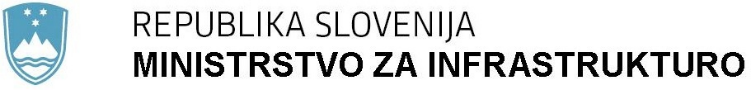           Langusova ulica 4, 1535 Ljubljana	T: 01 478 80 00	F: 01 478 81 39 	E: gp.mzi@gov.si	www.mzi.gov.siPRILOGE:Priloga 1 (spremni dopis – 1. del) – predlog sklepa Vlade Republike Slovenije,Priloga 2 (spremni dopis – 2. del) – podatki o izvedbi notranjih postopkov pred odločitvijo na seji vlade s priloženimi mnenji,Priloga 3 (jedro gradiva) – Predlog Uredbe o določitvi cene programa dodatnega usposabljanja za voznika začetnika z obrazložitvijo.PRILOGA 1 (spremni dopis – 1. del) – predlog sklepa Vlade Republike Slovenije:PREDLOG SKLEPA VLADE REPUBLIKE SLOVENIJEVLADA REPUBLIKE SLOVENIJEŠtevilka:Ljubljana, dneNa podlagi šestega odstavka 21. člena Zakona o Vladi Republike Slovenije (Uradni list RS, št. 24/05 – uradno prečiščeno besedilo, 109/08, 38/10 –ZUKN, 8/12, 21/13, 47/13 –ZDU-1G, 65/14, 55/17 in 163/22) in 13. člena Zakona o voznikih (Uradni list RS, št. 92/22 – uradno prečiščeno besedilo in 153/22) je Vlada Republike Slovenije na ............. seji ............ pod točko ………….sprejela naslednji  SKLEPVlada Republike Slovenije je izdala Uredbo o določitvi cene programa dodatnega usposabljanja za voznika začetnika in jo objavi v Uradnem listu Republike Slovenije.        Barbara Kolenko Helbl         generalna sekretarkaPriloga:Uredba o določitvi cene programa dodatnega usposabljanja za voznika začetnikaPrejmejo:Ministrstvo za infrastrukturoMinistrstvo za javno upravoMinistrstvo za financeSlužba Vlade Republike Slovenije za zakonodajoUrad Vlade RS za komuniciranjePRILOGA 3 (jedro gradiva): PREDLOGEVA 2023-2430-0037Na podlagi 13. člena Zakona o voznikih (Uradni list RS, št. 92/22 – uradno prečiščeno besedilo in 153/22) Vlada Republike Slovenije izdajaU R E D B Oo določitvi cene programa dodatnega usposabljanja za voznika začetnika1. členTa uredba določa ceno programa dodatnega usposabljanja za voznika začetnika, ki jo plača udeleženec.2. členCena skupinske delavnice o varnosti cestnega prometa in psihosocialnih odnosih med udeleženci cestnega prometa ter vadbe varne vožnje znaša 150 eurov (skupaj z DDV) na udeleženca.3. členIzvajalci skupinske delavnice o varnosti cestnega prometa in psihosocialnih odnosih med udeleženci cestnega prometa ter vadbe varne vožnje morajo za opravljanje tega dela dejavnosti voditi ločeno knjigovodstvo.KONČNI DOLOČBI4. členZ dnem uveljavitve te uredbe se preneha uporabljati Uredba o določitvi cene vadbe varne vožnje in skupinske delavnice o varnosti cestnega prometa in psihosocialnih odnosih med udeleženci cestnega prometa (Uradni list RS, št. 105/10 in 85/16 – ZVoz-1).5. členTa uredba začne veljati 1. decembra 2023.  Št. 007-411/2023/13-02121945 Ljubljana, dne 17. novembra 2023EVA 2023-2430-0037 								Vlada Republike Slovenije 									                   dr. Robert Golob							                      predsednik OBRAZLOŽITEVI. UVODPravna podlaga Pravna podlaga za sprejetje Uredbe o določitvi cene programa dodatnega usposabljanja voznika začetnika je 13. člen Zakona o voznikih (Uradni list RS, št.92/22 – uradno prečiščeno besedilo in 153/22; v nadaljnjem besedilu: ZVoz-1), ki določa, da Vlada Republika Slovenije z uredbo določi ceno programa dodatnega usposabljanja za voznika začetnika.Rok za izdajo uredbe, določen z zakonom: V 105. členu ZVoz-1 je določeno, da z dnem uveljavitve ZVoz-1 preneha veljati Uredba o določitvi cene vadbe varne vožnje in skupinske delavnice o varnosti cestnega prometa in psihosocialnih odnosih med udeleženci cestnega prometa (Uradni list RS, št. 105/10), ki se do uveljavitve na ustrezni pravni podlagi (torej na podlagi ZVoz-1 in ne Zakona o varnosti cestnega prometa) uporablja še naprej, če ni v nasprotju z ZVoz-1.Splošna obrazložitev predloga uredbe, če je potrebna./Predstavitev presoje posledic za posamezna področja, če te niso mogle biti celovito predstavljene v predlogu uredbe./II. VSEBINSKA OBRAZLOŽITEV PREDLAGANIH REŠITEVObveznost opravljanja programa dodatnega usposabljanja za voznika začetnika je bila določena z Zakonom o varnosti cestnega prometa (Uradni list RS, št. 83/04; v nadaljnjem besedilu: ZVCP-1), ki je v prvem odstavku 140. člena določal, da mora voznik začetnik, ki ima v Republiki Sloveniji stalno ali začasno prebivališče in je v Republiki Sloveniji opravil vozniški izpit in pridobil vozniško dovoljenje za vožnjo motornih vozil kategorije A ali B in imetnik vozniškega dovoljenja, ki je skladno z ZVCP-1 pridobil slovensko vozniško dovoljenje za vožnjo motornih vozil kategorije A ali B na osnovi veljavnega vozniškega dovoljenja, izdanega v tujini, če je od izdaje tega vozniškega dovoljenja minilo manj kot leto dni in v državi, kjer je pridobil vozniško dovoljenje, ni opravil programa za voznika začetnika, opraviti program dodatnega usposabljanja v skupnem trajanju dvanajst ur, ki vsebuje:vožnjo odličnosti,vadbo varne vožnje in skupinsko delavnico o varnosti cestnega prometa in psihosocialnih odnosih med udeleženci cestnega prometa.V prehodni določbi 256. člena ZVCP-1 je bilo tudi določeno, da se določba 140. člena ZVCP-1 začne uporabljati dve leti po uveljavitvi zakona, torej 1. januarja 2007. S poznejšimi spremembami in dopolnitvami ZVCP-1 je bil datum uveljavitve določbe 140. člena ZVCP-1 spremenjen, program dodatnega usposabljanja za voznika začetnika pa se je, skladno z vsemi spremembami, začel izvajati 13. avgusta 2010. Z Uredbo o določitvi cene vadbe varne vožnje in skupinske delavnice o varnosti cestnega prometa in psihosocialnih odnosih med udeleženci cestnega prometa (Uradni list RS, št. 105/10) je bila določena tudi cena skupinske delavnice o varnosti cestnega prometa in psihosocialnih odnosih med udeleženci cestnega prometa ter vadbe varne vožnje, in sicer 125 evrov (skupaj z DDV), ki se vse od leta 2010 ni spremenila.Skladno z veljavnimi določbami ZVoz-1 mora voznik začetnik, ki ima v Republiki Sloveniji stalno ali začasno prebivališče in je v Republiki Sloveniji opravil vozniški izpit in pridobil vozniško dovoljenje za vožnjo motornih vozil kategorije A2 ali A in B, opraviti program dodatnega usposabljanja voznikov začetnikov (51. člen ZVoz-1). Program dodatnega usposabljanja voznikov začetnikov obsega:skupinsko delavnico o varnosti cestnega prometa in psihosocialnih odnosih med udeleženci cestnega prometa v obsegu treh pedagoških ur, tervadbo varne vožnje, ki je sestavljena iz dveh delov, in sicer:teoretičnega dela v obsegu ene pedagoške ure inpraktičnega dela v obsegu šest pedagoških ur. Program dodatnega usposabljanja voznikov začetnikov, skladno z določbo prvega odstavka 45. člena ZVoz-1, izvaja javna agencija, lahko pa ga izvaja tudi na javnem razpisu izbrana pravna oseba ali samostojni podjetnik posameznik, če izpolnjuje pogoje glede poslovnih prostorov, vadbene proge, predpisane opreme, naprav ter kadrov, ki so natančneje določeni v podzakonskem predpisu, izdanim na podlagi ZVoz-1, pri čemer mora pooblaščena organizacija izpolnjevati pogoje ves čas trajanja pooblastila. Pooblastilo se izda za dobo štirih let.Pravilnik o pogojih za izvajanje programov dodatnega usposabljanja voznikov začetnikov in dodatnega usposabljanja za varno vožnjo (Uradni list RS, št. 45/11 in 85/16 – ZVoz-1) v 4. členu določa, da mora javna agencija oziroma izvajalec dodatnega usposabljanja za izvajanje programa dodatnega usposabljanja voznikov začetnikov imeti:objekt z najmanj eno učilnico, ki omogoča izvedbo programa usposabljanja za skupino najmanj 12 udeležencev, z ločenimi sanitarnimi prostori in dodatnim prostorom za zadrževanje in odmor udeležencev, ter je v neposredni bližini vadbenih prog oziroma poligona;učno gradivo za izvajanje teoretičnega dela vadbe varne vožnje in skupinske delavnice o varnosti cestnega prometa in psihosocialnih odnosih med udeleženci cestnega prometa, ki obsega predvsem slikovne predstavitve in videoposnetke resničnih prometnih situacij iz perspektive voznika, analize primerov tveganj in nevarnosti v cestnem prometu, vprašalnike za udeležence in druga gradiva, ki zajemajo vsebine, določene v programu usposabljanja za voznika začetnika;vadbeno progo s stalno drsno površino dolžine najmanj 75 m in širine najmanj 8 m z varnostnim prostorom, širokim najmanj 8 m ob vsaki strani in v dolžini 30 m na koncu drsne površine, pri kateri naklon drsne površine ne presega 2 % – za izvajanje vaj zaviranja v nevarnosti in umikanja nenadni oviri ter reševanja ob nenadnem zanašanju vozila z vozili B kategorije;vadbeno progo s stalno drsno površino na ovinku (krožnem cestišču) z zunanjim radijem najmanj 25 m pod kotom najmanj 180 stopinj v širini najmanj 6 m z varnostnim prostorom najmanj 10 m na zunanji in 9 m na notranji strani drsne površine – za izvajanje vaj vodenja vozila v zavojih in reševanja iz nevarnih situacij v zavoju z vozili B kategorije;vadbeno progo z asfaltirano površino dolžine najmanj 130 m in širine najmanj 30 m ali vadbeno progo z asfaltirano površino dolžine najmanj 130 m in širine najmanj 10 m v kombinaciji z vadbeno progo dolžine najmanj 40 m in širine najmanj 30 m – za izvajanje praktičnega dela vadbe varne vožnje z vozili A kategorije;radijsko zvezo za udeleženca in izvajalca programa z lastno frekvenco, v vsakem vozilu, s katerim se izvaja usposabljanje;najmanj šest motornih vozil B kategorije z močjo motorja najmanj 60 kW;najmanj šest motornih koles z močjo motorja, ki ne presega 35 kW, pri katerem razmerje moč motorja/masa vozila ne presega 0,2 kW/kg in ne izvira iz vozila z enkrat večjo močjo;poligon, v sklopu katerega so vadbene proge iz tretje, četrte in pete alineje tega člena.V obdobju od decembra 2010 do oktobra 2023 ni prišlo do uskladitve cene programa dodatnega usposabljanja za voznike začetnike z rastjo cen življenjskih potrebščin in drugih stroškov.Iz objavljenih podatkov Statističnega urada Republike Slovenije z dne 30. 10. 2023 je razvidno, da je bila letna rast cen 6,9 odstotna (v istem mesecu leta 2022  je bila 9,9 odstotna). Cene storitev so se v povprečju zvišale za 8,1 %, cene blaga pa za 6,3 %. Blago dnevne porabe je bilo dražje za 8,5 %, poltrajno blago za 3,2 % in trajno blago za 0,4 %.Za 0,8 odstotne točke so letno inflacijo zvišale za 24,3 % višje cene električne energije.Po drugi strani so se v letu dni najopazneje pocenila trdna goriva (za 14,1 %) in inflacijo ublažila za 0,2 odstotne točke. Za prav toliko, za 0,2 odstotne točke, so jo znižala tudi cenejša prevozna sredstva (za 2,7 %).Po 0,1 odstotne točke so inflacijo zvišale še podražitve tekočih goriv (za 5,7 %), dizelskega goriva (za 3,9 %), farmacevtskih proizvodov (za 2,3 %) ter raznovrstnega blaga in storitev (za 0,9 %).Na letni ravni so se cene življenjskih potrebščin v povprečju zvišale za 6,9 %, na mesečni ravni pa za 0,2 %. V primerjavi s prejšnjim mesecem so se cene življenjskih potrebščin zvišale za 0,2 %.Cene storitev so bile na letni ravni v povprečju višje za 7,9 %, cene blaga pa za 6,0 %. Blago dnevne porabe je bilo dražje za 8,3 % in poltrajno blago za 3,4 %. Cene trajnega blaga so bile nižje za 0,7 %.Letna stopnja inflacije, merjena s harmoniziranim indeksom cen življenjskih potrebščin, je bila v državah članicah EMU septembra 4,3 odstotna (mesec prej 5,2 odstotna) in v državah članicah EU 4,9 odstotna (mesec prej 5,9 odstotna). Najnižja je bila na Nizozemskem (-0,3 odstotna), najvišja na Madžarskem (12,2 odstotna), v Sloveniji pa je znašala 7,1 %.V obdobju od leta 2010 do 2022 so se povišale tudi cene, povezane z usposabljanjem kandidatov za voznike motornih vozil v šolah vožnje, in cene povezane z opravljanjem teoretičnega in praktičnega dela vozniškega izpita, in sicer:cena teoretičnega dela vozniškega izpita za vse kategorije:cena praktičnega dela vozniškega izpita za kategorije:povprečna cena učne ure teoretičnega dela usposabljanja v šoli se je zvišala za 100 %,povprečna cena učne ure praktičnega dela usposabljanja v šolah vožnje se je zvišala za 80 %,pri čemer se cena programa dodatnega usposabljanja voznikov začetnikov, ki je bila določena z Uredbo o določitvi cene vadbe varne vožnje in skupinske delavnice o varnosti cestnega prometa in psihosocialnih odnosih med udeleženci cestnega prometa (Uradni list RS, št. 105/10), od leta 2010 ni spremenila.Kalkulacija cene v letu 2010 je temeljila na številu kandidatov v tem letu. V obdobju 2010 do 2022 se je število kandidatov za voznike začetnike močno zmanjšalo in sicer iz 29.639 leta 2010 na 18.000 kandidatov leta 2022, kar je odraz zmanjševanja deleža prebivalstva v starostni skupini od 16 do 25 let. Omenjen padec števila kandidatov vpliva na fiksne stroške, ki se povečujejo na kandidata, cena kandidata pa ostaja nespremenjena.Poudariti je treba, da v ceno kalkulacije 2010 niso bili vključeni materialni pogoji, predpisani s Pravilnikom o pogojih za izvajanje programov dodatnega usposabljanja voznikov začetnikov in dodatnega usposabljanja za varno vožnjo (Uradni list RS, št. 45/11) in posredni stroški, ki nastanejo kot posledica opravljanja dejavnosti. Prav tako niso bili upoštevani stroški izobraževanja trenerjev in ostalih zaposlenih (cena letnega usposabljanja trenerjev varne vožnje je 220 EUR).V Sloveniji deluje več poligonov, ki izvajajo dejavnost vadbo varne vožnje. Število kandidatov je med centri neenakomerno porazdeljeno, kar vpliva na različno porazdelitev fiksnih stroškov. V dveh centrih (AMZS Center varne vožnje Vransko in Center varne vožnje Logatec) je število kandidatov večje od 5000, istočasno pa ostali centri (CVV Murska Sobota, ZŠAM Celje in RACELAND Krško) v povprečju ne dosegajo niti 2000 kandidatov. To dejstvo ob podobnih materialnih pogojih pomeni bistvene razlike v stroških na kandidata.Na podlagi navedenega so v nadaljevanju podani izračuni stroškov za kandidata, kjer so upoštevani naslednji stroški: strošek najema poligona na dan, strošek trenerja vadbe varne vožnje na skupino, strošek predavatelja skupinske delavnice o varnosti cestnega prometa in psihosocialnih odnosih med udeleženci cestnega prometa delavnice na skupino, strošek izvajalca, strošek vozil, materialni stroški (zavarovanje na skupino), stroški financiranja vozil in motornih koles in stroški financiranja infrastrukture.Izračuni temeljijo na celoviti analizi stroškov in predstavlja ceno na posameznega udeleženca programa dodatnega usposabljanja voznikov začetnikov. Upoštevani sta dve različici, in sicer v primeru najema poligona ali izgradnje lastnega poligona.Prikaz dejanskih stroškov po centrih varne vožnje v Republiki Sloveniji:Opomba:* 1 skupina obsega 10 udeležencev.Kalkulacija cene po izvedeni študiji Univerze v Mariboru – Fakulteta za logistiko in Ekonomska fakulteta ter predlog cene Ministrstva za infrastrukturo:Opomba:* 1 skupina obsega 10 udeležencev.Strošek, povezan z infrastrukturo, predstavlja strošek najema poligona. Neposredne stroške dela predstavljajo stroški trenerja in predavatelja in so skupno ocenjeni na 325 eurov na 10 udeležencev. Torej 32,50 eurov na posameznega udeleženca. Ostale stroške predstavlja strošek nezgodnega zavarovanja udeležencev. Strošek vozil predstavlja strošek goriva ter amortizacije, vzdrževanja in zavarovanja motornih vozil. Stroške izvajalca predstavljajo stroški dela (uprava, tajništvo, vzdrževalci,…), stroški materiala in storitev (pisarniški material, računovodske storitve, poštne storitve,…) ter stroški amortizacije osnovnih sredstev brez infrastrukture in vozil. Primerjava cene programa dodatnega usposabljanja voznikov začetnikov v Republiki Sloveniji s primerljivimi programi v Avstriji in Nemčiji:Upoštevajoč različne podatke centrov varne vožnje v Republiki Sloveniji, Avstriji in Nemčiji ter uskladitve cene kot posledica inflacije in rasti drugih stroškov, ki vplivajo na določitev cene dodatnega usposabljanja za voznike začetnike na poligonih vadbe varne vožnje, se oblikuje končna cena za udeleženca programa dodatnega usposabljanja za voznike začetnike, ki je 150 EUR na posameznega udeleženca. Cena programa dodatnega usposabljanja za voznike začetnike obsega skupinske delavnice o varnosti cestnega prometa in psihosocialnih odnosih med udeleženci cestnega prometa ter vadbo varne vožnje.Priloga:Kalkulacija cene vadbe varne vožnje in skupinske delavnice o varnosti cestnega prometa, Univerza v Mariboru, Fakulteta za logistiko in Ekonomska fakulteta Številka: 007-411/2023/13-02121945Številka: 007-411/2023/13-02121945Številka: 007-411/2023/13-02121945Številka: 007-411/2023/13-02121945Številka: 007-411/2023/13-02121945Številka: 007-411/2023/13-02121945Številka: 007-411/2023/13-02121945Številka: 007-411/2023/13-02121945Številka: 007-411/2023/13-02121945Številka: 007-411/2023/13-02121945Številka: 007-411/2023/13-02121945Številka: 007-411/2023/13-02121945Številka: 007-411/2023/13-02121945Ljubljana, 17. november 2023Ljubljana, 17. november 2023Ljubljana, 17. november 2023Ljubljana, 17. november 2023Ljubljana, 17. november 2023Ljubljana, 17. november 2023Ljubljana, 17. november 2023Ljubljana, 17. november 2023Ljubljana, 17. november 2023Ljubljana, 17. november 2023Ljubljana, 17. november 2023Ljubljana, 17. november 2023Ljubljana, 17. november 2023EVA 2023-2430-0037EVA 2023-2430-0037EVA 2023-2430-0037EVA 2023-2430-0037EVA 2023-2430-0037EVA 2023-2430-0037EVA 2023-2430-0037EVA 2023-2430-0037EVA 2023-2430-0037EVA 2023-2430-0037EVA 2023-2430-0037EVA 2023-2430-0037EVA 2023-2430-0037GENERALNI SEKRETARIAT VLADE REPUBLIKE SLOVENIJEGp.gs@gov.siGENERALNI SEKRETARIAT VLADE REPUBLIKE SLOVENIJEGp.gs@gov.siGENERALNI SEKRETARIAT VLADE REPUBLIKE SLOVENIJEGp.gs@gov.siGENERALNI SEKRETARIAT VLADE REPUBLIKE SLOVENIJEGp.gs@gov.siGENERALNI SEKRETARIAT VLADE REPUBLIKE SLOVENIJEGp.gs@gov.siGENERALNI SEKRETARIAT VLADE REPUBLIKE SLOVENIJEGp.gs@gov.siGENERALNI SEKRETARIAT VLADE REPUBLIKE SLOVENIJEGp.gs@gov.siGENERALNI SEKRETARIAT VLADE REPUBLIKE SLOVENIJEGp.gs@gov.siGENERALNI SEKRETARIAT VLADE REPUBLIKE SLOVENIJEGp.gs@gov.siGENERALNI SEKRETARIAT VLADE REPUBLIKE SLOVENIJEGp.gs@gov.siGENERALNI SEKRETARIAT VLADE REPUBLIKE SLOVENIJEGp.gs@gov.siGENERALNI SEKRETARIAT VLADE REPUBLIKE SLOVENIJEGp.gs@gov.siGENERALNI SEKRETARIAT VLADE REPUBLIKE SLOVENIJEGp.gs@gov.siZADEVA: Uredba o določitvi cene programa dodatnega usposabljanja za voznika začetnika – predlog za obravnavoZADEVA: Uredba o določitvi cene programa dodatnega usposabljanja za voznika začetnika – predlog za obravnavoZADEVA: Uredba o določitvi cene programa dodatnega usposabljanja za voznika začetnika – predlog za obravnavoZADEVA: Uredba o določitvi cene programa dodatnega usposabljanja za voznika začetnika – predlog za obravnavoZADEVA: Uredba o določitvi cene programa dodatnega usposabljanja za voznika začetnika – predlog za obravnavoZADEVA: Uredba o določitvi cene programa dodatnega usposabljanja za voznika začetnika – predlog za obravnavoZADEVA: Uredba o določitvi cene programa dodatnega usposabljanja za voznika začetnika – predlog za obravnavoZADEVA: Uredba o določitvi cene programa dodatnega usposabljanja za voznika začetnika – predlog za obravnavoZADEVA: Uredba o določitvi cene programa dodatnega usposabljanja za voznika začetnika – predlog za obravnavoZADEVA: Uredba o določitvi cene programa dodatnega usposabljanja za voznika začetnika – predlog za obravnavoZADEVA: Uredba o določitvi cene programa dodatnega usposabljanja za voznika začetnika – predlog za obravnavoZADEVA: Uredba o določitvi cene programa dodatnega usposabljanja za voznika začetnika – predlog za obravnavoZADEVA: Uredba o določitvi cene programa dodatnega usposabljanja za voznika začetnika – predlog za obravnavoZADEVA: Uredba o določitvi cene programa dodatnega usposabljanja za voznika začetnika – predlog za obravnavoZADEVA: Uredba o določitvi cene programa dodatnega usposabljanja za voznika začetnika – predlog za obravnavo1. Predlog sklepov vlade1. Predlog sklepov vlade1. Predlog sklepov vlade1. Predlog sklepov vlade1. Predlog sklepov vlade1. Predlog sklepov vlade1. Predlog sklepov vlade1. Predlog sklepov vlade1. Predlog sklepov vlade1. Predlog sklepov vlade1. Predlog sklepov vlade1. Predlog sklepov vlade1. Predlog sklepov vlade1. Predlog sklepov vlade1. Predlog sklepov vladeNa podlagi šestega odstavka 21. člena Zakona o Vladi Republike Slovenije (Uradni list RS, št. 24/05 – uradno prečiščeno besedilo, 109/08, 38/10 –ZUKN, 8/12, 21/13, 47/13 –ZDU-1G, 65/14, 55/17 in 163/22) in 13. člena Zakona o voznikih (Uradni list RS, št. 92/22 – uradno prečiščeno besedilo in 153/22)  je Vlada Republike Slovenije na ............. seji ............ pod točko ………….sprejela naslednji  SKLEPVlada Republike Slovenije je izdala Uredbo o določitvi cene programa dodatnega usposabljanja za voznika začetnika in jo objavi v Uradnem listu Republike Slovenije.        Barbara Kolenko Helbl         generalna sekretarkaPriloga:Uredba o določitvi cene programa dodatnega usposabljanja za voznika začetnikaPrejmejo:Ministrstvo za infrastrukturoMinistrstvo za javno upravoMinistrstvo za financeSlužba Vlade Republike Slovenije za zakonodajoUrad Vlade RS za komuniciranjeNa podlagi šestega odstavka 21. člena Zakona o Vladi Republike Slovenije (Uradni list RS, št. 24/05 – uradno prečiščeno besedilo, 109/08, 38/10 –ZUKN, 8/12, 21/13, 47/13 –ZDU-1G, 65/14, 55/17 in 163/22) in 13. člena Zakona o voznikih (Uradni list RS, št. 92/22 – uradno prečiščeno besedilo in 153/22)  je Vlada Republike Slovenije na ............. seji ............ pod točko ………….sprejela naslednji  SKLEPVlada Republike Slovenije je izdala Uredbo o določitvi cene programa dodatnega usposabljanja za voznika začetnika in jo objavi v Uradnem listu Republike Slovenije.        Barbara Kolenko Helbl         generalna sekretarkaPriloga:Uredba o določitvi cene programa dodatnega usposabljanja za voznika začetnikaPrejmejo:Ministrstvo za infrastrukturoMinistrstvo za javno upravoMinistrstvo za financeSlužba Vlade Republike Slovenije za zakonodajoUrad Vlade RS za komuniciranjeNa podlagi šestega odstavka 21. člena Zakona o Vladi Republike Slovenije (Uradni list RS, št. 24/05 – uradno prečiščeno besedilo, 109/08, 38/10 –ZUKN, 8/12, 21/13, 47/13 –ZDU-1G, 65/14, 55/17 in 163/22) in 13. člena Zakona o voznikih (Uradni list RS, št. 92/22 – uradno prečiščeno besedilo in 153/22)  je Vlada Republike Slovenije na ............. seji ............ pod točko ………….sprejela naslednji  SKLEPVlada Republike Slovenije je izdala Uredbo o določitvi cene programa dodatnega usposabljanja za voznika začetnika in jo objavi v Uradnem listu Republike Slovenije.        Barbara Kolenko Helbl         generalna sekretarkaPriloga:Uredba o določitvi cene programa dodatnega usposabljanja za voznika začetnikaPrejmejo:Ministrstvo za infrastrukturoMinistrstvo za javno upravoMinistrstvo za financeSlužba Vlade Republike Slovenije za zakonodajoUrad Vlade RS za komuniciranjeNa podlagi šestega odstavka 21. člena Zakona o Vladi Republike Slovenije (Uradni list RS, št. 24/05 – uradno prečiščeno besedilo, 109/08, 38/10 –ZUKN, 8/12, 21/13, 47/13 –ZDU-1G, 65/14, 55/17 in 163/22) in 13. člena Zakona o voznikih (Uradni list RS, št. 92/22 – uradno prečiščeno besedilo in 153/22)  je Vlada Republike Slovenije na ............. seji ............ pod točko ………….sprejela naslednji  SKLEPVlada Republike Slovenije je izdala Uredbo o določitvi cene programa dodatnega usposabljanja za voznika začetnika in jo objavi v Uradnem listu Republike Slovenije.        Barbara Kolenko Helbl         generalna sekretarkaPriloga:Uredba o določitvi cene programa dodatnega usposabljanja za voznika začetnikaPrejmejo:Ministrstvo za infrastrukturoMinistrstvo za javno upravoMinistrstvo za financeSlužba Vlade Republike Slovenije za zakonodajoUrad Vlade RS za komuniciranjeNa podlagi šestega odstavka 21. člena Zakona o Vladi Republike Slovenije (Uradni list RS, št. 24/05 – uradno prečiščeno besedilo, 109/08, 38/10 –ZUKN, 8/12, 21/13, 47/13 –ZDU-1G, 65/14, 55/17 in 163/22) in 13. člena Zakona o voznikih (Uradni list RS, št. 92/22 – uradno prečiščeno besedilo in 153/22)  je Vlada Republike Slovenije na ............. seji ............ pod točko ………….sprejela naslednji  SKLEPVlada Republike Slovenije je izdala Uredbo o določitvi cene programa dodatnega usposabljanja za voznika začetnika in jo objavi v Uradnem listu Republike Slovenije.        Barbara Kolenko Helbl         generalna sekretarkaPriloga:Uredba o določitvi cene programa dodatnega usposabljanja za voznika začetnikaPrejmejo:Ministrstvo za infrastrukturoMinistrstvo za javno upravoMinistrstvo za financeSlužba Vlade Republike Slovenije za zakonodajoUrad Vlade RS za komuniciranjeNa podlagi šestega odstavka 21. člena Zakona o Vladi Republike Slovenije (Uradni list RS, št. 24/05 – uradno prečiščeno besedilo, 109/08, 38/10 –ZUKN, 8/12, 21/13, 47/13 –ZDU-1G, 65/14, 55/17 in 163/22) in 13. člena Zakona o voznikih (Uradni list RS, št. 92/22 – uradno prečiščeno besedilo in 153/22)  je Vlada Republike Slovenije na ............. seji ............ pod točko ………….sprejela naslednji  SKLEPVlada Republike Slovenije je izdala Uredbo o določitvi cene programa dodatnega usposabljanja za voznika začetnika in jo objavi v Uradnem listu Republike Slovenije.        Barbara Kolenko Helbl         generalna sekretarkaPriloga:Uredba o določitvi cene programa dodatnega usposabljanja za voznika začetnikaPrejmejo:Ministrstvo za infrastrukturoMinistrstvo za javno upravoMinistrstvo za financeSlužba Vlade Republike Slovenije za zakonodajoUrad Vlade RS za komuniciranjeNa podlagi šestega odstavka 21. člena Zakona o Vladi Republike Slovenije (Uradni list RS, št. 24/05 – uradno prečiščeno besedilo, 109/08, 38/10 –ZUKN, 8/12, 21/13, 47/13 –ZDU-1G, 65/14, 55/17 in 163/22) in 13. člena Zakona o voznikih (Uradni list RS, št. 92/22 – uradno prečiščeno besedilo in 153/22)  je Vlada Republike Slovenije na ............. seji ............ pod točko ………….sprejela naslednji  SKLEPVlada Republike Slovenije je izdala Uredbo o določitvi cene programa dodatnega usposabljanja za voznika začetnika in jo objavi v Uradnem listu Republike Slovenije.        Barbara Kolenko Helbl         generalna sekretarkaPriloga:Uredba o določitvi cene programa dodatnega usposabljanja za voznika začetnikaPrejmejo:Ministrstvo za infrastrukturoMinistrstvo za javno upravoMinistrstvo za financeSlužba Vlade Republike Slovenije za zakonodajoUrad Vlade RS za komuniciranjeNa podlagi šestega odstavka 21. člena Zakona o Vladi Republike Slovenije (Uradni list RS, št. 24/05 – uradno prečiščeno besedilo, 109/08, 38/10 –ZUKN, 8/12, 21/13, 47/13 –ZDU-1G, 65/14, 55/17 in 163/22) in 13. člena Zakona o voznikih (Uradni list RS, št. 92/22 – uradno prečiščeno besedilo in 153/22)  je Vlada Republike Slovenije na ............. seji ............ pod točko ………….sprejela naslednji  SKLEPVlada Republike Slovenije je izdala Uredbo o določitvi cene programa dodatnega usposabljanja za voznika začetnika in jo objavi v Uradnem listu Republike Slovenije.        Barbara Kolenko Helbl         generalna sekretarkaPriloga:Uredba o določitvi cene programa dodatnega usposabljanja za voznika začetnikaPrejmejo:Ministrstvo za infrastrukturoMinistrstvo za javno upravoMinistrstvo za financeSlužba Vlade Republike Slovenije za zakonodajoUrad Vlade RS za komuniciranjeNa podlagi šestega odstavka 21. člena Zakona o Vladi Republike Slovenije (Uradni list RS, št. 24/05 – uradno prečiščeno besedilo, 109/08, 38/10 –ZUKN, 8/12, 21/13, 47/13 –ZDU-1G, 65/14, 55/17 in 163/22) in 13. člena Zakona o voznikih (Uradni list RS, št. 92/22 – uradno prečiščeno besedilo in 153/22)  je Vlada Republike Slovenije na ............. seji ............ pod točko ………….sprejela naslednji  SKLEPVlada Republike Slovenije je izdala Uredbo o določitvi cene programa dodatnega usposabljanja za voznika začetnika in jo objavi v Uradnem listu Republike Slovenije.        Barbara Kolenko Helbl         generalna sekretarkaPriloga:Uredba o določitvi cene programa dodatnega usposabljanja za voznika začetnikaPrejmejo:Ministrstvo za infrastrukturoMinistrstvo za javno upravoMinistrstvo za financeSlužba Vlade Republike Slovenije za zakonodajoUrad Vlade RS za komuniciranjeNa podlagi šestega odstavka 21. člena Zakona o Vladi Republike Slovenije (Uradni list RS, št. 24/05 – uradno prečiščeno besedilo, 109/08, 38/10 –ZUKN, 8/12, 21/13, 47/13 –ZDU-1G, 65/14, 55/17 in 163/22) in 13. člena Zakona o voznikih (Uradni list RS, št. 92/22 – uradno prečiščeno besedilo in 153/22)  je Vlada Republike Slovenije na ............. seji ............ pod točko ………….sprejela naslednji  SKLEPVlada Republike Slovenije je izdala Uredbo o določitvi cene programa dodatnega usposabljanja za voznika začetnika in jo objavi v Uradnem listu Republike Slovenije.        Barbara Kolenko Helbl         generalna sekretarkaPriloga:Uredba o določitvi cene programa dodatnega usposabljanja za voznika začetnikaPrejmejo:Ministrstvo za infrastrukturoMinistrstvo za javno upravoMinistrstvo za financeSlužba Vlade Republike Slovenije za zakonodajoUrad Vlade RS za komuniciranjeNa podlagi šestega odstavka 21. člena Zakona o Vladi Republike Slovenije (Uradni list RS, št. 24/05 – uradno prečiščeno besedilo, 109/08, 38/10 –ZUKN, 8/12, 21/13, 47/13 –ZDU-1G, 65/14, 55/17 in 163/22) in 13. člena Zakona o voznikih (Uradni list RS, št. 92/22 – uradno prečiščeno besedilo in 153/22)  je Vlada Republike Slovenije na ............. seji ............ pod točko ………….sprejela naslednji  SKLEPVlada Republike Slovenije je izdala Uredbo o določitvi cene programa dodatnega usposabljanja za voznika začetnika in jo objavi v Uradnem listu Republike Slovenije.        Barbara Kolenko Helbl         generalna sekretarkaPriloga:Uredba o določitvi cene programa dodatnega usposabljanja za voznika začetnikaPrejmejo:Ministrstvo za infrastrukturoMinistrstvo za javno upravoMinistrstvo za financeSlužba Vlade Republike Slovenije za zakonodajoUrad Vlade RS za komuniciranjeNa podlagi šestega odstavka 21. člena Zakona o Vladi Republike Slovenije (Uradni list RS, št. 24/05 – uradno prečiščeno besedilo, 109/08, 38/10 –ZUKN, 8/12, 21/13, 47/13 –ZDU-1G, 65/14, 55/17 in 163/22) in 13. člena Zakona o voznikih (Uradni list RS, št. 92/22 – uradno prečiščeno besedilo in 153/22)  je Vlada Republike Slovenije na ............. seji ............ pod točko ………….sprejela naslednji  SKLEPVlada Republike Slovenije je izdala Uredbo o določitvi cene programa dodatnega usposabljanja za voznika začetnika in jo objavi v Uradnem listu Republike Slovenije.        Barbara Kolenko Helbl         generalna sekretarkaPriloga:Uredba o določitvi cene programa dodatnega usposabljanja za voznika začetnikaPrejmejo:Ministrstvo za infrastrukturoMinistrstvo za javno upravoMinistrstvo za financeSlužba Vlade Republike Slovenije za zakonodajoUrad Vlade RS za komuniciranjeNa podlagi šestega odstavka 21. člena Zakona o Vladi Republike Slovenije (Uradni list RS, št. 24/05 – uradno prečiščeno besedilo, 109/08, 38/10 –ZUKN, 8/12, 21/13, 47/13 –ZDU-1G, 65/14, 55/17 in 163/22) in 13. člena Zakona o voznikih (Uradni list RS, št. 92/22 – uradno prečiščeno besedilo in 153/22)  je Vlada Republike Slovenije na ............. seji ............ pod točko ………….sprejela naslednji  SKLEPVlada Republike Slovenije je izdala Uredbo o določitvi cene programa dodatnega usposabljanja za voznika začetnika in jo objavi v Uradnem listu Republike Slovenije.        Barbara Kolenko Helbl         generalna sekretarkaPriloga:Uredba o določitvi cene programa dodatnega usposabljanja za voznika začetnikaPrejmejo:Ministrstvo za infrastrukturoMinistrstvo za javno upravoMinistrstvo za financeSlužba Vlade Republike Slovenije za zakonodajoUrad Vlade RS za komuniciranjeNa podlagi šestega odstavka 21. člena Zakona o Vladi Republike Slovenije (Uradni list RS, št. 24/05 – uradno prečiščeno besedilo, 109/08, 38/10 –ZUKN, 8/12, 21/13, 47/13 –ZDU-1G, 65/14, 55/17 in 163/22) in 13. člena Zakona o voznikih (Uradni list RS, št. 92/22 – uradno prečiščeno besedilo in 153/22)  je Vlada Republike Slovenije na ............. seji ............ pod točko ………….sprejela naslednji  SKLEPVlada Republike Slovenije je izdala Uredbo o določitvi cene programa dodatnega usposabljanja za voznika začetnika in jo objavi v Uradnem listu Republike Slovenije.        Barbara Kolenko Helbl         generalna sekretarkaPriloga:Uredba o določitvi cene programa dodatnega usposabljanja za voznika začetnikaPrejmejo:Ministrstvo za infrastrukturoMinistrstvo za javno upravoMinistrstvo za financeSlužba Vlade Republike Slovenije za zakonodajoUrad Vlade RS za komuniciranjeNa podlagi šestega odstavka 21. člena Zakona o Vladi Republike Slovenije (Uradni list RS, št. 24/05 – uradno prečiščeno besedilo, 109/08, 38/10 –ZUKN, 8/12, 21/13, 47/13 –ZDU-1G, 65/14, 55/17 in 163/22) in 13. člena Zakona o voznikih (Uradni list RS, št. 92/22 – uradno prečiščeno besedilo in 153/22)  je Vlada Republike Slovenije na ............. seji ............ pod točko ………….sprejela naslednji  SKLEPVlada Republike Slovenije je izdala Uredbo o določitvi cene programa dodatnega usposabljanja za voznika začetnika in jo objavi v Uradnem listu Republike Slovenije.        Barbara Kolenko Helbl         generalna sekretarkaPriloga:Uredba o določitvi cene programa dodatnega usposabljanja za voznika začetnikaPrejmejo:Ministrstvo za infrastrukturoMinistrstvo za javno upravoMinistrstvo za financeSlužba Vlade Republike Slovenije za zakonodajoUrad Vlade RS za komuniciranje2. Predlog za obravnavo predloga zakona po nujnem ali skrajšanem postopku v državnem zboru z obrazložitvijo razlogov:2. Predlog za obravnavo predloga zakona po nujnem ali skrajšanem postopku v državnem zboru z obrazložitvijo razlogov:2. Predlog za obravnavo predloga zakona po nujnem ali skrajšanem postopku v državnem zboru z obrazložitvijo razlogov:2. Predlog za obravnavo predloga zakona po nujnem ali skrajšanem postopku v državnem zboru z obrazložitvijo razlogov:2. Predlog za obravnavo predloga zakona po nujnem ali skrajšanem postopku v državnem zboru z obrazložitvijo razlogov:2. Predlog za obravnavo predloga zakona po nujnem ali skrajšanem postopku v državnem zboru z obrazložitvijo razlogov:2. Predlog za obravnavo predloga zakona po nujnem ali skrajšanem postopku v državnem zboru z obrazložitvijo razlogov:2. Predlog za obravnavo predloga zakona po nujnem ali skrajšanem postopku v državnem zboru z obrazložitvijo razlogov:2. Predlog za obravnavo predloga zakona po nujnem ali skrajšanem postopku v državnem zboru z obrazložitvijo razlogov:2. Predlog za obravnavo predloga zakona po nujnem ali skrajšanem postopku v državnem zboru z obrazložitvijo razlogov:2. Predlog za obravnavo predloga zakona po nujnem ali skrajšanem postopku v državnem zboru z obrazložitvijo razlogov:2. Predlog za obravnavo predloga zakona po nujnem ali skrajšanem postopku v državnem zboru z obrazložitvijo razlogov:2. Predlog za obravnavo predloga zakona po nujnem ali skrajšanem postopku v državnem zboru z obrazložitvijo razlogov:2. Predlog za obravnavo predloga zakona po nujnem ali skrajšanem postopku v državnem zboru z obrazložitvijo razlogov:2. Predlog za obravnavo predloga zakona po nujnem ali skrajšanem postopku v državnem zboru z obrazložitvijo razlogov:///////////////3.a Osebe, odgovorne za strokovno pripravo in usklajenost gradiva:3.a Osebe, odgovorne za strokovno pripravo in usklajenost gradiva:3.a Osebe, odgovorne za strokovno pripravo in usklajenost gradiva:3.a Osebe, odgovorne za strokovno pripravo in usklajenost gradiva:3.a Osebe, odgovorne za strokovno pripravo in usklajenost gradiva:3.a Osebe, odgovorne za strokovno pripravo in usklajenost gradiva:3.a Osebe, odgovorne za strokovno pripravo in usklajenost gradiva:3.a Osebe, odgovorne za strokovno pripravo in usklajenost gradiva:3.a Osebe, odgovorne za strokovno pripravo in usklajenost gradiva:3.a Osebe, odgovorne za strokovno pripravo in usklajenost gradiva:3.a Osebe, odgovorne za strokovno pripravo in usklajenost gradiva:3.a Osebe, odgovorne za strokovno pripravo in usklajenost gradiva:3.a Osebe, odgovorne za strokovno pripravo in usklajenost gradiva:3.a Osebe, odgovorne za strokovno pripravo in usklajenost gradiva:3.a Osebe, odgovorne za strokovno pripravo in usklajenost gradiva:Mag. Alenka Bratušek, ministrica, Ministrstvo za infrastrukturo,Mag. Andrej Rajh, državni sekretar, Ministrstvo za infrastrukturo,Mag. Andreja Knez, generalna direktorica Direktorata za ceste in cestni promet, Ministrstvo za infrastrukturo,Dr. Robert Jerončič, vodja Sektorja za vozila, voznike in varnost cestnega prometa, Direktorat za ceste in cestni promet, Ministrstvo za infrastrukturoBrigita Miklavc, sekretarka, Sektor za vozila, voznike in varnost cestnega prometa, Direktorat za ceste in cestni promet, Ministrstvo za infrastrukturo.Mag. Alenka Bratušek, ministrica, Ministrstvo za infrastrukturo,Mag. Andrej Rajh, državni sekretar, Ministrstvo za infrastrukturo,Mag. Andreja Knez, generalna direktorica Direktorata za ceste in cestni promet, Ministrstvo za infrastrukturo,Dr. Robert Jerončič, vodja Sektorja za vozila, voznike in varnost cestnega prometa, Direktorat za ceste in cestni promet, Ministrstvo za infrastrukturoBrigita Miklavc, sekretarka, Sektor za vozila, voznike in varnost cestnega prometa, Direktorat za ceste in cestni promet, Ministrstvo za infrastrukturo.Mag. Alenka Bratušek, ministrica, Ministrstvo za infrastrukturo,Mag. Andrej Rajh, državni sekretar, Ministrstvo za infrastrukturo,Mag. Andreja Knez, generalna direktorica Direktorata za ceste in cestni promet, Ministrstvo za infrastrukturo,Dr. Robert Jerončič, vodja Sektorja za vozila, voznike in varnost cestnega prometa, Direktorat za ceste in cestni promet, Ministrstvo za infrastrukturoBrigita Miklavc, sekretarka, Sektor za vozila, voznike in varnost cestnega prometa, Direktorat za ceste in cestni promet, Ministrstvo za infrastrukturo.Mag. Alenka Bratušek, ministrica, Ministrstvo za infrastrukturo,Mag. Andrej Rajh, državni sekretar, Ministrstvo za infrastrukturo,Mag. Andreja Knez, generalna direktorica Direktorata za ceste in cestni promet, Ministrstvo za infrastrukturo,Dr. Robert Jerončič, vodja Sektorja za vozila, voznike in varnost cestnega prometa, Direktorat za ceste in cestni promet, Ministrstvo za infrastrukturoBrigita Miklavc, sekretarka, Sektor za vozila, voznike in varnost cestnega prometa, Direktorat za ceste in cestni promet, Ministrstvo za infrastrukturo.Mag. Alenka Bratušek, ministrica, Ministrstvo za infrastrukturo,Mag. Andrej Rajh, državni sekretar, Ministrstvo za infrastrukturo,Mag. Andreja Knez, generalna direktorica Direktorata za ceste in cestni promet, Ministrstvo za infrastrukturo,Dr. Robert Jerončič, vodja Sektorja za vozila, voznike in varnost cestnega prometa, Direktorat za ceste in cestni promet, Ministrstvo za infrastrukturoBrigita Miklavc, sekretarka, Sektor za vozila, voznike in varnost cestnega prometa, Direktorat za ceste in cestni promet, Ministrstvo za infrastrukturo.Mag. Alenka Bratušek, ministrica, Ministrstvo za infrastrukturo,Mag. Andrej Rajh, državni sekretar, Ministrstvo za infrastrukturo,Mag. Andreja Knez, generalna direktorica Direktorata za ceste in cestni promet, Ministrstvo za infrastrukturo,Dr. Robert Jerončič, vodja Sektorja za vozila, voznike in varnost cestnega prometa, Direktorat za ceste in cestni promet, Ministrstvo za infrastrukturoBrigita Miklavc, sekretarka, Sektor za vozila, voznike in varnost cestnega prometa, Direktorat za ceste in cestni promet, Ministrstvo za infrastrukturo.Mag. Alenka Bratušek, ministrica, Ministrstvo za infrastrukturo,Mag. Andrej Rajh, državni sekretar, Ministrstvo za infrastrukturo,Mag. Andreja Knez, generalna direktorica Direktorata za ceste in cestni promet, Ministrstvo za infrastrukturo,Dr. Robert Jerončič, vodja Sektorja za vozila, voznike in varnost cestnega prometa, Direktorat za ceste in cestni promet, Ministrstvo za infrastrukturoBrigita Miklavc, sekretarka, Sektor za vozila, voznike in varnost cestnega prometa, Direktorat za ceste in cestni promet, Ministrstvo za infrastrukturo.Mag. Alenka Bratušek, ministrica, Ministrstvo za infrastrukturo,Mag. Andrej Rajh, državni sekretar, Ministrstvo za infrastrukturo,Mag. Andreja Knez, generalna direktorica Direktorata za ceste in cestni promet, Ministrstvo za infrastrukturo,Dr. Robert Jerončič, vodja Sektorja za vozila, voznike in varnost cestnega prometa, Direktorat za ceste in cestni promet, Ministrstvo za infrastrukturoBrigita Miklavc, sekretarka, Sektor za vozila, voznike in varnost cestnega prometa, Direktorat za ceste in cestni promet, Ministrstvo za infrastrukturo.Mag. Alenka Bratušek, ministrica, Ministrstvo za infrastrukturo,Mag. Andrej Rajh, državni sekretar, Ministrstvo za infrastrukturo,Mag. Andreja Knez, generalna direktorica Direktorata za ceste in cestni promet, Ministrstvo za infrastrukturo,Dr. Robert Jerončič, vodja Sektorja za vozila, voznike in varnost cestnega prometa, Direktorat za ceste in cestni promet, Ministrstvo za infrastrukturoBrigita Miklavc, sekretarka, Sektor za vozila, voznike in varnost cestnega prometa, Direktorat za ceste in cestni promet, Ministrstvo za infrastrukturo.Mag. Alenka Bratušek, ministrica, Ministrstvo za infrastrukturo,Mag. Andrej Rajh, državni sekretar, Ministrstvo za infrastrukturo,Mag. Andreja Knez, generalna direktorica Direktorata za ceste in cestni promet, Ministrstvo za infrastrukturo,Dr. Robert Jerončič, vodja Sektorja za vozila, voznike in varnost cestnega prometa, Direktorat za ceste in cestni promet, Ministrstvo za infrastrukturoBrigita Miklavc, sekretarka, Sektor za vozila, voznike in varnost cestnega prometa, Direktorat za ceste in cestni promet, Ministrstvo za infrastrukturo.Mag. Alenka Bratušek, ministrica, Ministrstvo za infrastrukturo,Mag. Andrej Rajh, državni sekretar, Ministrstvo za infrastrukturo,Mag. Andreja Knez, generalna direktorica Direktorata za ceste in cestni promet, Ministrstvo za infrastrukturo,Dr. Robert Jerončič, vodja Sektorja za vozila, voznike in varnost cestnega prometa, Direktorat za ceste in cestni promet, Ministrstvo za infrastrukturoBrigita Miklavc, sekretarka, Sektor za vozila, voznike in varnost cestnega prometa, Direktorat za ceste in cestni promet, Ministrstvo za infrastrukturo.Mag. Alenka Bratušek, ministrica, Ministrstvo za infrastrukturo,Mag. Andrej Rajh, državni sekretar, Ministrstvo za infrastrukturo,Mag. Andreja Knez, generalna direktorica Direktorata za ceste in cestni promet, Ministrstvo za infrastrukturo,Dr. Robert Jerončič, vodja Sektorja za vozila, voznike in varnost cestnega prometa, Direktorat za ceste in cestni promet, Ministrstvo za infrastrukturoBrigita Miklavc, sekretarka, Sektor za vozila, voznike in varnost cestnega prometa, Direktorat za ceste in cestni promet, Ministrstvo za infrastrukturo.Mag. Alenka Bratušek, ministrica, Ministrstvo za infrastrukturo,Mag. Andrej Rajh, državni sekretar, Ministrstvo za infrastrukturo,Mag. Andreja Knez, generalna direktorica Direktorata za ceste in cestni promet, Ministrstvo za infrastrukturo,Dr. Robert Jerončič, vodja Sektorja za vozila, voznike in varnost cestnega prometa, Direktorat za ceste in cestni promet, Ministrstvo za infrastrukturoBrigita Miklavc, sekretarka, Sektor za vozila, voznike in varnost cestnega prometa, Direktorat za ceste in cestni promet, Ministrstvo za infrastrukturo.Mag. Alenka Bratušek, ministrica, Ministrstvo za infrastrukturo,Mag. Andrej Rajh, državni sekretar, Ministrstvo za infrastrukturo,Mag. Andreja Knez, generalna direktorica Direktorata za ceste in cestni promet, Ministrstvo za infrastrukturo,Dr. Robert Jerončič, vodja Sektorja za vozila, voznike in varnost cestnega prometa, Direktorat za ceste in cestni promet, Ministrstvo za infrastrukturoBrigita Miklavc, sekretarka, Sektor za vozila, voznike in varnost cestnega prometa, Direktorat za ceste in cestni promet, Ministrstvo za infrastrukturo.Mag. Alenka Bratušek, ministrica, Ministrstvo za infrastrukturo,Mag. Andrej Rajh, državni sekretar, Ministrstvo za infrastrukturo,Mag. Andreja Knez, generalna direktorica Direktorata za ceste in cestni promet, Ministrstvo za infrastrukturo,Dr. Robert Jerončič, vodja Sektorja za vozila, voznike in varnost cestnega prometa, Direktorat za ceste in cestni promet, Ministrstvo za infrastrukturoBrigita Miklavc, sekretarka, Sektor za vozila, voznike in varnost cestnega prometa, Direktorat za ceste in cestni promet, Ministrstvo za infrastrukturo.3.b Zunanji strokovnjaki, ki so sodelovali pri pripravi dela ali celotnega gradiva:3.b Zunanji strokovnjaki, ki so sodelovali pri pripravi dela ali celotnega gradiva:3.b Zunanji strokovnjaki, ki so sodelovali pri pripravi dela ali celotnega gradiva:3.b Zunanji strokovnjaki, ki so sodelovali pri pripravi dela ali celotnega gradiva:3.b Zunanji strokovnjaki, ki so sodelovali pri pripravi dela ali celotnega gradiva:3.b Zunanji strokovnjaki, ki so sodelovali pri pripravi dela ali celotnega gradiva:3.b Zunanji strokovnjaki, ki so sodelovali pri pripravi dela ali celotnega gradiva:3.b Zunanji strokovnjaki, ki so sodelovali pri pripravi dela ali celotnega gradiva:3.b Zunanji strokovnjaki, ki so sodelovali pri pripravi dela ali celotnega gradiva:3.b Zunanji strokovnjaki, ki so sodelovali pri pripravi dela ali celotnega gradiva:3.b Zunanji strokovnjaki, ki so sodelovali pri pripravi dela ali celotnega gradiva:3.b Zunanji strokovnjaki, ki so sodelovali pri pripravi dela ali celotnega gradiva:3.b Zunanji strokovnjaki, ki so sodelovali pri pripravi dela ali celotnega gradiva:3.b Zunanji strokovnjaki, ki so sodelovali pri pripravi dela ali celotnega gradiva:3.b Zunanji strokovnjaki, ki so sodelovali pri pripravi dela ali celotnega gradiva:///////////////4. Predstavniki vlade, ki bodo sodelovali pri delu državnega zbora:4. Predstavniki vlade, ki bodo sodelovali pri delu državnega zbora:4. Predstavniki vlade, ki bodo sodelovali pri delu državnega zbora:4. Predstavniki vlade, ki bodo sodelovali pri delu državnega zbora:4. Predstavniki vlade, ki bodo sodelovali pri delu državnega zbora:4. Predstavniki vlade, ki bodo sodelovali pri delu državnega zbora:4. Predstavniki vlade, ki bodo sodelovali pri delu državnega zbora:4. Predstavniki vlade, ki bodo sodelovali pri delu državnega zbora:4. Predstavniki vlade, ki bodo sodelovali pri delu državnega zbora:4. Predstavniki vlade, ki bodo sodelovali pri delu državnega zbora:4. Predstavniki vlade, ki bodo sodelovali pri delu državnega zbora:4. Predstavniki vlade, ki bodo sodelovali pri delu državnega zbora:4. Predstavniki vlade, ki bodo sodelovali pri delu državnega zbora:4. Predstavniki vlade, ki bodo sodelovali pri delu državnega zbora:4. Predstavniki vlade, ki bodo sodelovali pri delu državnega zbora:///////////////5. Kratek povzetek gradiva:5. Kratek povzetek gradiva:5. Kratek povzetek gradiva:5. Kratek povzetek gradiva:5. Kratek povzetek gradiva:5. Kratek povzetek gradiva:5. Kratek povzetek gradiva:5. Kratek povzetek gradiva:5. Kratek povzetek gradiva:5. Kratek povzetek gradiva:5. Kratek povzetek gradiva:5. Kratek povzetek gradiva:5. Kratek povzetek gradiva:5. Kratek povzetek gradiva:5. Kratek povzetek gradiva:Z uredbo se določa nova cena programa dodatnega usposabljanja za voznika začetnika, ki jo plača udeleženec. Program dodatnega usposabljanja za voznika začetnika obsega skupinsko delavnico o varnosti cestnega prometa in psihosocialnih odnosih med udeleženci cestnega prometa, s poudarkom na soočenju voznikov začetnikov s tveganji, nesrečami in njihovimi posledicami, ter vadbo varne vožnje.Z uredbo se določa nova cena programa dodatnega usposabljanja za voznika začetnika, ki jo plača udeleženec. Program dodatnega usposabljanja za voznika začetnika obsega skupinsko delavnico o varnosti cestnega prometa in psihosocialnih odnosih med udeleženci cestnega prometa, s poudarkom na soočenju voznikov začetnikov s tveganji, nesrečami in njihovimi posledicami, ter vadbo varne vožnje.Z uredbo se določa nova cena programa dodatnega usposabljanja za voznika začetnika, ki jo plača udeleženec. Program dodatnega usposabljanja za voznika začetnika obsega skupinsko delavnico o varnosti cestnega prometa in psihosocialnih odnosih med udeleženci cestnega prometa, s poudarkom na soočenju voznikov začetnikov s tveganji, nesrečami in njihovimi posledicami, ter vadbo varne vožnje.Z uredbo se določa nova cena programa dodatnega usposabljanja za voznika začetnika, ki jo plača udeleženec. Program dodatnega usposabljanja za voznika začetnika obsega skupinsko delavnico o varnosti cestnega prometa in psihosocialnih odnosih med udeleženci cestnega prometa, s poudarkom na soočenju voznikov začetnikov s tveganji, nesrečami in njihovimi posledicami, ter vadbo varne vožnje.Z uredbo se določa nova cena programa dodatnega usposabljanja za voznika začetnika, ki jo plača udeleženec. Program dodatnega usposabljanja za voznika začetnika obsega skupinsko delavnico o varnosti cestnega prometa in psihosocialnih odnosih med udeleženci cestnega prometa, s poudarkom na soočenju voznikov začetnikov s tveganji, nesrečami in njihovimi posledicami, ter vadbo varne vožnje.Z uredbo se določa nova cena programa dodatnega usposabljanja za voznika začetnika, ki jo plača udeleženec. Program dodatnega usposabljanja za voznika začetnika obsega skupinsko delavnico o varnosti cestnega prometa in psihosocialnih odnosih med udeleženci cestnega prometa, s poudarkom na soočenju voznikov začetnikov s tveganji, nesrečami in njihovimi posledicami, ter vadbo varne vožnje.Z uredbo se določa nova cena programa dodatnega usposabljanja za voznika začetnika, ki jo plača udeleženec. Program dodatnega usposabljanja za voznika začetnika obsega skupinsko delavnico o varnosti cestnega prometa in psihosocialnih odnosih med udeleženci cestnega prometa, s poudarkom na soočenju voznikov začetnikov s tveganji, nesrečami in njihovimi posledicami, ter vadbo varne vožnje.Z uredbo se določa nova cena programa dodatnega usposabljanja za voznika začetnika, ki jo plača udeleženec. Program dodatnega usposabljanja za voznika začetnika obsega skupinsko delavnico o varnosti cestnega prometa in psihosocialnih odnosih med udeleženci cestnega prometa, s poudarkom na soočenju voznikov začetnikov s tveganji, nesrečami in njihovimi posledicami, ter vadbo varne vožnje.Z uredbo se določa nova cena programa dodatnega usposabljanja za voznika začetnika, ki jo plača udeleženec. Program dodatnega usposabljanja za voznika začetnika obsega skupinsko delavnico o varnosti cestnega prometa in psihosocialnih odnosih med udeleženci cestnega prometa, s poudarkom na soočenju voznikov začetnikov s tveganji, nesrečami in njihovimi posledicami, ter vadbo varne vožnje.Z uredbo se določa nova cena programa dodatnega usposabljanja za voznika začetnika, ki jo plača udeleženec. Program dodatnega usposabljanja za voznika začetnika obsega skupinsko delavnico o varnosti cestnega prometa in psihosocialnih odnosih med udeleženci cestnega prometa, s poudarkom na soočenju voznikov začetnikov s tveganji, nesrečami in njihovimi posledicami, ter vadbo varne vožnje.Z uredbo se določa nova cena programa dodatnega usposabljanja za voznika začetnika, ki jo plača udeleženec. Program dodatnega usposabljanja za voznika začetnika obsega skupinsko delavnico o varnosti cestnega prometa in psihosocialnih odnosih med udeleženci cestnega prometa, s poudarkom na soočenju voznikov začetnikov s tveganji, nesrečami in njihovimi posledicami, ter vadbo varne vožnje.Z uredbo se določa nova cena programa dodatnega usposabljanja za voznika začetnika, ki jo plača udeleženec. Program dodatnega usposabljanja za voznika začetnika obsega skupinsko delavnico o varnosti cestnega prometa in psihosocialnih odnosih med udeleženci cestnega prometa, s poudarkom na soočenju voznikov začetnikov s tveganji, nesrečami in njihovimi posledicami, ter vadbo varne vožnje.Z uredbo se določa nova cena programa dodatnega usposabljanja za voznika začetnika, ki jo plača udeleženec. Program dodatnega usposabljanja za voznika začetnika obsega skupinsko delavnico o varnosti cestnega prometa in psihosocialnih odnosih med udeleženci cestnega prometa, s poudarkom na soočenju voznikov začetnikov s tveganji, nesrečami in njihovimi posledicami, ter vadbo varne vožnje.Z uredbo se določa nova cena programa dodatnega usposabljanja za voznika začetnika, ki jo plača udeleženec. Program dodatnega usposabljanja za voznika začetnika obsega skupinsko delavnico o varnosti cestnega prometa in psihosocialnih odnosih med udeleženci cestnega prometa, s poudarkom na soočenju voznikov začetnikov s tveganji, nesrečami in njihovimi posledicami, ter vadbo varne vožnje.Z uredbo se določa nova cena programa dodatnega usposabljanja za voznika začetnika, ki jo plača udeleženec. Program dodatnega usposabljanja za voznika začetnika obsega skupinsko delavnico o varnosti cestnega prometa in psihosocialnih odnosih med udeleženci cestnega prometa, s poudarkom na soočenju voznikov začetnikov s tveganji, nesrečami in njihovimi posledicami, ter vadbo varne vožnje.6. Presoja posledic za:6. Presoja posledic za:6. Presoja posledic za:6. Presoja posledic za:6. Presoja posledic za:6. Presoja posledic za:6. Presoja posledic za:6. Presoja posledic za:6. Presoja posledic za:6. Presoja posledic za:6. Presoja posledic za:6. Presoja posledic za:6. Presoja posledic za:6. Presoja posledic za:6. Presoja posledic za:a)javnofinančna sredstva nad 40.000 EUR v tekočem in naslednjih treh letihjavnofinančna sredstva nad 40.000 EUR v tekočem in naslednjih treh letihjavnofinančna sredstva nad 40.000 EUR v tekočem in naslednjih treh letihjavnofinančna sredstva nad 40.000 EUR v tekočem in naslednjih treh letihjavnofinančna sredstva nad 40.000 EUR v tekočem in naslednjih treh letihjavnofinančna sredstva nad 40.000 EUR v tekočem in naslednjih treh letihjavnofinančna sredstva nad 40.000 EUR v tekočem in naslednjih treh letihjavnofinančna sredstva nad 40.000 EUR v tekočem in naslednjih treh letihjavnofinančna sredstva nad 40.000 EUR v tekočem in naslednjih treh letihjavnofinančna sredstva nad 40.000 EUR v tekočem in naslednjih treh letihNENENENEb)usklajenost slovenskega pravnega reda s pravnim redom Evropske unijeusklajenost slovenskega pravnega reda s pravnim redom Evropske unijeusklajenost slovenskega pravnega reda s pravnim redom Evropske unijeusklajenost slovenskega pravnega reda s pravnim redom Evropske unijeusklajenost slovenskega pravnega reda s pravnim redom Evropske unijeusklajenost slovenskega pravnega reda s pravnim redom Evropske unijeusklajenost slovenskega pravnega reda s pravnim redom Evropske unijeusklajenost slovenskega pravnega reda s pravnim redom Evropske unijeusklajenost slovenskega pravnega reda s pravnim redom Evropske unijeusklajenost slovenskega pravnega reda s pravnim redom Evropske unijeNENENENEc)administrativne poslediceadministrativne poslediceadministrativne poslediceadministrativne poslediceadministrativne poslediceadministrativne poslediceadministrativne poslediceadministrativne poslediceadministrativne poslediceadministrativne poslediceNENENENEč)gospodarstvo, zlasti mala in srednja podjetja ter konkurenčnost podjetijgospodarstvo, zlasti mala in srednja podjetja ter konkurenčnost podjetijgospodarstvo, zlasti mala in srednja podjetja ter konkurenčnost podjetijgospodarstvo, zlasti mala in srednja podjetja ter konkurenčnost podjetijgospodarstvo, zlasti mala in srednja podjetja ter konkurenčnost podjetijgospodarstvo, zlasti mala in srednja podjetja ter konkurenčnost podjetijgospodarstvo, zlasti mala in srednja podjetja ter konkurenčnost podjetijgospodarstvo, zlasti mala in srednja podjetja ter konkurenčnost podjetijgospodarstvo, zlasti mala in srednja podjetja ter konkurenčnost podjetijgospodarstvo, zlasti mala in srednja podjetja ter konkurenčnost podjetijNENENENEd)okolje, vključno s prostorskimi in varstvenimi vidikiokolje, vključno s prostorskimi in varstvenimi vidikiokolje, vključno s prostorskimi in varstvenimi vidikiokolje, vključno s prostorskimi in varstvenimi vidikiokolje, vključno s prostorskimi in varstvenimi vidikiokolje, vključno s prostorskimi in varstvenimi vidikiokolje, vključno s prostorskimi in varstvenimi vidikiokolje, vključno s prostorskimi in varstvenimi vidikiokolje, vključno s prostorskimi in varstvenimi vidikiokolje, vključno s prostorskimi in varstvenimi vidikiNENENENEe)socialno področjesocialno področjesocialno področjesocialno področjesocialno področjesocialno področjesocialno področjesocialno področjesocialno področjesocialno področjeNENENENEf)dokumente razvojnega načrtovanja:nacionalne dokumente razvojnega načrtovanjarazvojne politike na ravni programov po strukturi razvojne klasifikacije programskega proračunarazvojne dokumente Evropske unije in mednarodnih organizacijdokumente razvojnega načrtovanja:nacionalne dokumente razvojnega načrtovanjarazvojne politike na ravni programov po strukturi razvojne klasifikacije programskega proračunarazvojne dokumente Evropske unije in mednarodnih organizacijdokumente razvojnega načrtovanja:nacionalne dokumente razvojnega načrtovanjarazvojne politike na ravni programov po strukturi razvojne klasifikacije programskega proračunarazvojne dokumente Evropske unije in mednarodnih organizacijdokumente razvojnega načrtovanja:nacionalne dokumente razvojnega načrtovanjarazvojne politike na ravni programov po strukturi razvojne klasifikacije programskega proračunarazvojne dokumente Evropske unije in mednarodnih organizacijdokumente razvojnega načrtovanja:nacionalne dokumente razvojnega načrtovanjarazvojne politike na ravni programov po strukturi razvojne klasifikacije programskega proračunarazvojne dokumente Evropske unije in mednarodnih organizacijdokumente razvojnega načrtovanja:nacionalne dokumente razvojnega načrtovanjarazvojne politike na ravni programov po strukturi razvojne klasifikacije programskega proračunarazvojne dokumente Evropske unije in mednarodnih organizacijdokumente razvojnega načrtovanja:nacionalne dokumente razvojnega načrtovanjarazvojne politike na ravni programov po strukturi razvojne klasifikacije programskega proračunarazvojne dokumente Evropske unije in mednarodnih organizacijdokumente razvojnega načrtovanja:nacionalne dokumente razvojnega načrtovanjarazvojne politike na ravni programov po strukturi razvojne klasifikacije programskega proračunarazvojne dokumente Evropske unije in mednarodnih organizacijdokumente razvojnega načrtovanja:nacionalne dokumente razvojnega načrtovanjarazvojne politike na ravni programov po strukturi razvojne klasifikacije programskega proračunarazvojne dokumente Evropske unije in mednarodnih organizacijdokumente razvojnega načrtovanja:nacionalne dokumente razvojnega načrtovanjarazvojne politike na ravni programov po strukturi razvojne klasifikacije programskega proračunarazvojne dokumente Evropske unije in mednarodnih organizacijNENENENE7.a Predstavitev ocene finančnih posledic nad 40.000 EUR:Predlog Uredbe o določitvi cene programa dodatnega usposabljanja za voznika začetnika nima finančnih posledic za državni proračun in druga javnofinančna sredstva.7.a Predstavitev ocene finančnih posledic nad 40.000 EUR:Predlog Uredbe o določitvi cene programa dodatnega usposabljanja za voznika začetnika nima finančnih posledic za državni proračun in druga javnofinančna sredstva.7.a Predstavitev ocene finančnih posledic nad 40.000 EUR:Predlog Uredbe o določitvi cene programa dodatnega usposabljanja za voznika začetnika nima finančnih posledic za državni proračun in druga javnofinančna sredstva.7.a Predstavitev ocene finančnih posledic nad 40.000 EUR:Predlog Uredbe o določitvi cene programa dodatnega usposabljanja za voznika začetnika nima finančnih posledic za državni proračun in druga javnofinančna sredstva.7.a Predstavitev ocene finančnih posledic nad 40.000 EUR:Predlog Uredbe o določitvi cene programa dodatnega usposabljanja za voznika začetnika nima finančnih posledic za državni proračun in druga javnofinančna sredstva.7.a Predstavitev ocene finančnih posledic nad 40.000 EUR:Predlog Uredbe o določitvi cene programa dodatnega usposabljanja za voznika začetnika nima finančnih posledic za državni proračun in druga javnofinančna sredstva.7.a Predstavitev ocene finančnih posledic nad 40.000 EUR:Predlog Uredbe o določitvi cene programa dodatnega usposabljanja za voznika začetnika nima finančnih posledic za državni proračun in druga javnofinančna sredstva.7.a Predstavitev ocene finančnih posledic nad 40.000 EUR:Predlog Uredbe o določitvi cene programa dodatnega usposabljanja za voznika začetnika nima finančnih posledic za državni proračun in druga javnofinančna sredstva.7.a Predstavitev ocene finančnih posledic nad 40.000 EUR:Predlog Uredbe o določitvi cene programa dodatnega usposabljanja za voznika začetnika nima finančnih posledic za državni proračun in druga javnofinančna sredstva.7.a Predstavitev ocene finančnih posledic nad 40.000 EUR:Predlog Uredbe o določitvi cene programa dodatnega usposabljanja za voznika začetnika nima finančnih posledic za državni proračun in druga javnofinančna sredstva.7.a Predstavitev ocene finančnih posledic nad 40.000 EUR:Predlog Uredbe o določitvi cene programa dodatnega usposabljanja za voznika začetnika nima finančnih posledic za državni proračun in druga javnofinančna sredstva.7.a Predstavitev ocene finančnih posledic nad 40.000 EUR:Predlog Uredbe o določitvi cene programa dodatnega usposabljanja za voznika začetnika nima finančnih posledic za državni proračun in druga javnofinančna sredstva.7.a Predstavitev ocene finančnih posledic nad 40.000 EUR:Predlog Uredbe o določitvi cene programa dodatnega usposabljanja za voznika začetnika nima finančnih posledic za državni proračun in druga javnofinančna sredstva.7.a Predstavitev ocene finančnih posledic nad 40.000 EUR:Predlog Uredbe o določitvi cene programa dodatnega usposabljanja za voznika začetnika nima finančnih posledic za državni proračun in druga javnofinančna sredstva.7.a Predstavitev ocene finančnih posledic nad 40.000 EUR:Predlog Uredbe o določitvi cene programa dodatnega usposabljanja za voznika začetnika nima finančnih posledic za državni proračun in druga javnofinančna sredstva.I. Ocena finančnih posledic, ki niso načrtovane v sprejetem proračunuI. Ocena finančnih posledic, ki niso načrtovane v sprejetem proračunuI. Ocena finančnih posledic, ki niso načrtovane v sprejetem proračunuI. Ocena finančnih posledic, ki niso načrtovane v sprejetem proračunuI. Ocena finančnih posledic, ki niso načrtovane v sprejetem proračunuI. Ocena finančnih posledic, ki niso načrtovane v sprejetem proračunuI. Ocena finančnih posledic, ki niso načrtovane v sprejetem proračunuI. Ocena finančnih posledic, ki niso načrtovane v sprejetem proračunuI. Ocena finančnih posledic, ki niso načrtovane v sprejetem proračunuI. Ocena finančnih posledic, ki niso načrtovane v sprejetem proračunuI. Ocena finančnih posledic, ki niso načrtovane v sprejetem proračunuI. Ocena finančnih posledic, ki niso načrtovane v sprejetem proračunuI. Ocena finančnih posledic, ki niso načrtovane v sprejetem proračunuI. Ocena finančnih posledic, ki niso načrtovane v sprejetem proračunuI. Ocena finančnih posledic, ki niso načrtovane v sprejetem proračunuTekoče leto (t)Tekoče leto (t)Tekoče leto (t)t + 1t + 2t + 2t + 2t + 2t + 2t + 3t + 3t + 3Predvideno povečanje (+) ali zmanjšanje (–) prihodkov državnega proračuna Predvideno povečanje (+) ali zmanjšanje (–) prihodkov državnega proračuna Predvideno povečanje (+) ali zmanjšanje (–) prihodkov državnega proračuna Predvideno povečanje (+) ali zmanjšanje (–) prihodkov občinskih proračunov Predvideno povečanje (+) ali zmanjšanje (–) prihodkov občinskih proračunov Predvideno povečanje (+) ali zmanjšanje (–) prihodkov občinskih proračunov Predvideno povečanje (+) ali zmanjšanje (–) odhodkov državnega proračuna Predvideno povečanje (+) ali zmanjšanje (–) odhodkov državnega proračuna Predvideno povečanje (+) ali zmanjšanje (–) odhodkov državnega proračuna Predvideno povečanje (+) ali zmanjšanje (–) odhodkov občinskih proračunovPredvideno povečanje (+) ali zmanjšanje (–) odhodkov občinskih proračunovPredvideno povečanje (+) ali zmanjšanje (–) odhodkov občinskih proračunovPredvideno povečanje (+) ali zmanjšanje (–) obveznosti za druga javnofinančna sredstvaPredvideno povečanje (+) ali zmanjšanje (–) obveznosti za druga javnofinančna sredstvaPredvideno povečanje (+) ali zmanjšanje (–) obveznosti za druga javnofinančna sredstvaII. Finančne posledice za državni proračunII. Finančne posledice za državni proračunII. Finančne posledice za državni proračunII. Finančne posledice za državni proračunII. Finančne posledice za državni proračunII. Finančne posledice za državni proračunII. Finančne posledice za državni proračunII. Finančne posledice za državni proračunII. Finančne posledice za državni proračunII. Finančne posledice za državni proračunII. Finančne posledice za državni proračunII. Finančne posledice za državni proračunII. Finančne posledice za državni proračunII. Finančne posledice za državni proračunII. Finančne posledice za državni proračunII.a Pravice porabe za izvedbo predlaganih rešitev so zagotovljene:II.a Pravice porabe za izvedbo predlaganih rešitev so zagotovljene:II.a Pravice porabe za izvedbo predlaganih rešitev so zagotovljene:II.a Pravice porabe za izvedbo predlaganih rešitev so zagotovljene:II.a Pravice porabe za izvedbo predlaganih rešitev so zagotovljene:II.a Pravice porabe za izvedbo predlaganih rešitev so zagotovljene:II.a Pravice porabe za izvedbo predlaganih rešitev so zagotovljene:II.a Pravice porabe za izvedbo predlaganih rešitev so zagotovljene:II.a Pravice porabe za izvedbo predlaganih rešitev so zagotovljene:II.a Pravice porabe za izvedbo predlaganih rešitev so zagotovljene:II.a Pravice porabe za izvedbo predlaganih rešitev so zagotovljene:II.a Pravice porabe za izvedbo predlaganih rešitev so zagotovljene:II.a Pravice porabe za izvedbo predlaganih rešitev so zagotovljene:II.a Pravice porabe za izvedbo predlaganih rešitev so zagotovljene:II.a Pravice porabe za izvedbo predlaganih rešitev so zagotovljene:Ime proračunskega uporabnika Ime proračunskega uporabnika Šifra in naziv ukrepa, projektaŠifra in naziv ukrepa, projektaŠifra in naziv proračunske postavkeŠifra in naziv proračunske postavkeŠifra in naziv proračunske postavkeZnesek za tekoče leto (t)Znesek za tekoče leto (t)Znesek za tekoče leto (t)Znesek za tekoče leto (t)Znesek za tekoče leto (t)Znesek za tekoče leto (t)Znesek za tekoče leto (t)Znesek za t + 1SKUPAJSKUPAJSKUPAJSKUPAJSKUPAJSKUPAJSKUPAJII.b Manjkajoče pravice porabe bodo zagotovljene s prerazporeditvijo:II.b Manjkajoče pravice porabe bodo zagotovljene s prerazporeditvijo:II.b Manjkajoče pravice porabe bodo zagotovljene s prerazporeditvijo:II.b Manjkajoče pravice porabe bodo zagotovljene s prerazporeditvijo:II.b Manjkajoče pravice porabe bodo zagotovljene s prerazporeditvijo:II.b Manjkajoče pravice porabe bodo zagotovljene s prerazporeditvijo:II.b Manjkajoče pravice porabe bodo zagotovljene s prerazporeditvijo:II.b Manjkajoče pravice porabe bodo zagotovljene s prerazporeditvijo:II.b Manjkajoče pravice porabe bodo zagotovljene s prerazporeditvijo:II.b Manjkajoče pravice porabe bodo zagotovljene s prerazporeditvijo:II.b Manjkajoče pravice porabe bodo zagotovljene s prerazporeditvijo:II.b Manjkajoče pravice porabe bodo zagotovljene s prerazporeditvijo:II.b Manjkajoče pravice porabe bodo zagotovljene s prerazporeditvijo:II.b Manjkajoče pravice porabe bodo zagotovljene s prerazporeditvijo:II.b Manjkajoče pravice porabe bodo zagotovljene s prerazporeditvijo:Ime proračunskega uporabnika Ime proračunskega uporabnika Šifra in naziv ukrepa, projektaŠifra in naziv ukrepa, projektaŠifra in naziv proračunske postavke Šifra in naziv proračunske postavke Šifra in naziv proračunske postavke Znesek za tekoče leto (t)Znesek za tekoče leto (t)Znesek za tekoče leto (t)Znesek za tekoče leto (t)Znesek za tekoče leto (t)Znesek za tekoče leto (t)Znesek za tekoče leto (t)Znesek za t + 1 SKUPAJSKUPAJSKUPAJSKUPAJSKUPAJSKUPAJSKUPAJII.c Načrtovana nadomestitev zmanjšanih prihodkov in povečanih odhodkov proračuna:II.c Načrtovana nadomestitev zmanjšanih prihodkov in povečanih odhodkov proračuna:II.c Načrtovana nadomestitev zmanjšanih prihodkov in povečanih odhodkov proračuna:II.c Načrtovana nadomestitev zmanjšanih prihodkov in povečanih odhodkov proračuna:II.c Načrtovana nadomestitev zmanjšanih prihodkov in povečanih odhodkov proračuna:II.c Načrtovana nadomestitev zmanjšanih prihodkov in povečanih odhodkov proračuna:II.c Načrtovana nadomestitev zmanjšanih prihodkov in povečanih odhodkov proračuna:II.c Načrtovana nadomestitev zmanjšanih prihodkov in povečanih odhodkov proračuna:II.c Načrtovana nadomestitev zmanjšanih prihodkov in povečanih odhodkov proračuna:II.c Načrtovana nadomestitev zmanjšanih prihodkov in povečanih odhodkov proračuna:II.c Načrtovana nadomestitev zmanjšanih prihodkov in povečanih odhodkov proračuna:II.c Načrtovana nadomestitev zmanjšanih prihodkov in povečanih odhodkov proračuna:II.c Načrtovana nadomestitev zmanjšanih prihodkov in povečanih odhodkov proračuna:II.c Načrtovana nadomestitev zmanjšanih prihodkov in povečanih odhodkov proračuna:II.c Načrtovana nadomestitev zmanjšanih prihodkov in povečanih odhodkov proračuna:Novi prihodkiNovi prihodkiNovi prihodkiNovi prihodkiNovi prihodkiZnesek za tekoče leto (t)Znesek za tekoče leto (t)Znesek za tekoče leto (t)Znesek za t + 1Znesek za t + 1Znesek za t + 1Znesek za t + 1Znesek za t + 1Znesek za t + 1Znesek za t + 1SKUPAJSKUPAJSKUPAJSKUPAJSKUPAJOBRAZLOŽITEV:Ocena finančnih posledic, ki niso načrtovane v sprejetem proračunuFinančne posledice za državni proračunII.a Pravice porabe za izvedbo predlaganih rešitev so zagotovljene:II.b Manjkajoče pravice porabe bodo zagotovljene s prerazporeditvijo:II.c Načrtovana nadomestitev zmanjšanih prihodkov in povečanih odhodkov proračuna:OBRAZLOŽITEV:Ocena finančnih posledic, ki niso načrtovane v sprejetem proračunuFinančne posledice za državni proračunII.a Pravice porabe za izvedbo predlaganih rešitev so zagotovljene:II.b Manjkajoče pravice porabe bodo zagotovljene s prerazporeditvijo:II.c Načrtovana nadomestitev zmanjšanih prihodkov in povečanih odhodkov proračuna:OBRAZLOŽITEV:Ocena finančnih posledic, ki niso načrtovane v sprejetem proračunuFinančne posledice za državni proračunII.a Pravice porabe za izvedbo predlaganih rešitev so zagotovljene:II.b Manjkajoče pravice porabe bodo zagotovljene s prerazporeditvijo:II.c Načrtovana nadomestitev zmanjšanih prihodkov in povečanih odhodkov proračuna:OBRAZLOŽITEV:Ocena finančnih posledic, ki niso načrtovane v sprejetem proračunuFinančne posledice za državni proračunII.a Pravice porabe za izvedbo predlaganih rešitev so zagotovljene:II.b Manjkajoče pravice porabe bodo zagotovljene s prerazporeditvijo:II.c Načrtovana nadomestitev zmanjšanih prihodkov in povečanih odhodkov proračuna:OBRAZLOŽITEV:Ocena finančnih posledic, ki niso načrtovane v sprejetem proračunuFinančne posledice za državni proračunII.a Pravice porabe za izvedbo predlaganih rešitev so zagotovljene:II.b Manjkajoče pravice porabe bodo zagotovljene s prerazporeditvijo:II.c Načrtovana nadomestitev zmanjšanih prihodkov in povečanih odhodkov proračuna:OBRAZLOŽITEV:Ocena finančnih posledic, ki niso načrtovane v sprejetem proračunuFinančne posledice za državni proračunII.a Pravice porabe za izvedbo predlaganih rešitev so zagotovljene:II.b Manjkajoče pravice porabe bodo zagotovljene s prerazporeditvijo:II.c Načrtovana nadomestitev zmanjšanih prihodkov in povečanih odhodkov proračuna:OBRAZLOŽITEV:Ocena finančnih posledic, ki niso načrtovane v sprejetem proračunuFinančne posledice za državni proračunII.a Pravice porabe za izvedbo predlaganih rešitev so zagotovljene:II.b Manjkajoče pravice porabe bodo zagotovljene s prerazporeditvijo:II.c Načrtovana nadomestitev zmanjšanih prihodkov in povečanih odhodkov proračuna:OBRAZLOŽITEV:Ocena finančnih posledic, ki niso načrtovane v sprejetem proračunuFinančne posledice za državni proračunII.a Pravice porabe za izvedbo predlaganih rešitev so zagotovljene:II.b Manjkajoče pravice porabe bodo zagotovljene s prerazporeditvijo:II.c Načrtovana nadomestitev zmanjšanih prihodkov in povečanih odhodkov proračuna:OBRAZLOŽITEV:Ocena finančnih posledic, ki niso načrtovane v sprejetem proračunuFinančne posledice za državni proračunII.a Pravice porabe za izvedbo predlaganih rešitev so zagotovljene:II.b Manjkajoče pravice porabe bodo zagotovljene s prerazporeditvijo:II.c Načrtovana nadomestitev zmanjšanih prihodkov in povečanih odhodkov proračuna:OBRAZLOŽITEV:Ocena finančnih posledic, ki niso načrtovane v sprejetem proračunuFinančne posledice za državni proračunII.a Pravice porabe za izvedbo predlaganih rešitev so zagotovljene:II.b Manjkajoče pravice porabe bodo zagotovljene s prerazporeditvijo:II.c Načrtovana nadomestitev zmanjšanih prihodkov in povečanih odhodkov proračuna:OBRAZLOŽITEV:Ocena finančnih posledic, ki niso načrtovane v sprejetem proračunuFinančne posledice za državni proračunII.a Pravice porabe za izvedbo predlaganih rešitev so zagotovljene:II.b Manjkajoče pravice porabe bodo zagotovljene s prerazporeditvijo:II.c Načrtovana nadomestitev zmanjšanih prihodkov in povečanih odhodkov proračuna:OBRAZLOŽITEV:Ocena finančnih posledic, ki niso načrtovane v sprejetem proračunuFinančne posledice za državni proračunII.a Pravice porabe za izvedbo predlaganih rešitev so zagotovljene:II.b Manjkajoče pravice porabe bodo zagotovljene s prerazporeditvijo:II.c Načrtovana nadomestitev zmanjšanih prihodkov in povečanih odhodkov proračuna:OBRAZLOŽITEV:Ocena finančnih posledic, ki niso načrtovane v sprejetem proračunuFinančne posledice za državni proračunII.a Pravice porabe za izvedbo predlaganih rešitev so zagotovljene:II.b Manjkajoče pravice porabe bodo zagotovljene s prerazporeditvijo:II.c Načrtovana nadomestitev zmanjšanih prihodkov in povečanih odhodkov proračuna:OBRAZLOŽITEV:Ocena finančnih posledic, ki niso načrtovane v sprejetem proračunuFinančne posledice za državni proračunII.a Pravice porabe za izvedbo predlaganih rešitev so zagotovljene:II.b Manjkajoče pravice porabe bodo zagotovljene s prerazporeditvijo:II.c Načrtovana nadomestitev zmanjšanih prihodkov in povečanih odhodkov proračuna:OBRAZLOŽITEV:Ocena finančnih posledic, ki niso načrtovane v sprejetem proračunuFinančne posledice za državni proračunII.a Pravice porabe za izvedbo predlaganih rešitev so zagotovljene:II.b Manjkajoče pravice porabe bodo zagotovljene s prerazporeditvijo:II.c Načrtovana nadomestitev zmanjšanih prihodkov in povečanih odhodkov proračuna:7.b Predstavitev ocene finančnih posledic pod 40.000 EUR:Predlog Uredbe o določitvi cene programa dodatnega usposabljanja za voznika začetnika nima finančnih posledic za državni proračun in druga javnofinančna sredstva.7.b Predstavitev ocene finančnih posledic pod 40.000 EUR:Predlog Uredbe o določitvi cene programa dodatnega usposabljanja za voznika začetnika nima finančnih posledic za državni proračun in druga javnofinančna sredstva.7.b Predstavitev ocene finančnih posledic pod 40.000 EUR:Predlog Uredbe o določitvi cene programa dodatnega usposabljanja za voznika začetnika nima finančnih posledic za državni proračun in druga javnofinančna sredstva.7.b Predstavitev ocene finančnih posledic pod 40.000 EUR:Predlog Uredbe o določitvi cene programa dodatnega usposabljanja za voznika začetnika nima finančnih posledic za državni proračun in druga javnofinančna sredstva.7.b Predstavitev ocene finančnih posledic pod 40.000 EUR:Predlog Uredbe o določitvi cene programa dodatnega usposabljanja za voznika začetnika nima finančnih posledic za državni proračun in druga javnofinančna sredstva.7.b Predstavitev ocene finančnih posledic pod 40.000 EUR:Predlog Uredbe o določitvi cene programa dodatnega usposabljanja za voznika začetnika nima finančnih posledic za državni proračun in druga javnofinančna sredstva.7.b Predstavitev ocene finančnih posledic pod 40.000 EUR:Predlog Uredbe o določitvi cene programa dodatnega usposabljanja za voznika začetnika nima finančnih posledic za državni proračun in druga javnofinančna sredstva.7.b Predstavitev ocene finančnih posledic pod 40.000 EUR:Predlog Uredbe o določitvi cene programa dodatnega usposabljanja za voznika začetnika nima finančnih posledic za državni proračun in druga javnofinančna sredstva.7.b Predstavitev ocene finančnih posledic pod 40.000 EUR:Predlog Uredbe o določitvi cene programa dodatnega usposabljanja za voznika začetnika nima finančnih posledic za državni proračun in druga javnofinančna sredstva.7.b Predstavitev ocene finančnih posledic pod 40.000 EUR:Predlog Uredbe o določitvi cene programa dodatnega usposabljanja za voznika začetnika nima finančnih posledic za državni proračun in druga javnofinančna sredstva.7.b Predstavitev ocene finančnih posledic pod 40.000 EUR:Predlog Uredbe o določitvi cene programa dodatnega usposabljanja za voznika začetnika nima finančnih posledic za državni proračun in druga javnofinančna sredstva.7.b Predstavitev ocene finančnih posledic pod 40.000 EUR:Predlog Uredbe o določitvi cene programa dodatnega usposabljanja za voznika začetnika nima finančnih posledic za državni proračun in druga javnofinančna sredstva.7.b Predstavitev ocene finančnih posledic pod 40.000 EUR:Predlog Uredbe o določitvi cene programa dodatnega usposabljanja za voznika začetnika nima finančnih posledic za državni proračun in druga javnofinančna sredstva.7.b Predstavitev ocene finančnih posledic pod 40.000 EUR:Predlog Uredbe o določitvi cene programa dodatnega usposabljanja za voznika začetnika nima finančnih posledic za državni proračun in druga javnofinančna sredstva.7.b Predstavitev ocene finančnih posledic pod 40.000 EUR:Predlog Uredbe o določitvi cene programa dodatnega usposabljanja za voznika začetnika nima finančnih posledic za državni proračun in druga javnofinančna sredstva.8. Predstavitev sodelovanja z združenji občin:8. Predstavitev sodelovanja z združenji občin:8. Predstavitev sodelovanja z združenji občin:8. Predstavitev sodelovanja z združenji občin:8. Predstavitev sodelovanja z združenji občin:8. Predstavitev sodelovanja z združenji občin:8. Predstavitev sodelovanja z združenji občin:8. Predstavitev sodelovanja z združenji občin:8. Predstavitev sodelovanja z združenji občin:8. Predstavitev sodelovanja z združenji občin:8. Predstavitev sodelovanja z združenji občin:8. Predstavitev sodelovanja z združenji občin:8. Predstavitev sodelovanja z združenji občin:8. Predstavitev sodelovanja z združenji občin:8. Predstavitev sodelovanja z združenji občin:Vsebina predloženega gradiva (predpisa) vpliva na:pristojnosti občin,delovanje občin,financiranje občin.Vsebina predloženega gradiva (predpisa) vpliva na:pristojnosti občin,delovanje občin,financiranje občin.Vsebina predloženega gradiva (predpisa) vpliva na:pristojnosti občin,delovanje občin,financiranje občin.Vsebina predloženega gradiva (predpisa) vpliva na:pristojnosti občin,delovanje občin,financiranje občin.Vsebina predloženega gradiva (predpisa) vpliva na:pristojnosti občin,delovanje občin,financiranje občin.Vsebina predloženega gradiva (predpisa) vpliva na:pristojnosti občin,delovanje občin,financiranje občin.Vsebina predloženega gradiva (predpisa) vpliva na:pristojnosti občin,delovanje občin,financiranje občin.Vsebina predloženega gradiva (predpisa) vpliva na:pristojnosti občin,delovanje občin,financiranje občin.Vsebina predloženega gradiva (predpisa) vpliva na:pristojnosti občin,delovanje občin,financiranje občin.Vsebina predloženega gradiva (predpisa) vpliva na:pristojnosti občin,delovanje občin,financiranje občin.NENENENENEGradivo (predpis) je bilo poslano v mnenje: Skupnosti občin Slovenije SOS: NE Združenju občin Slovenije ZOS: NEZdruženju mestnih občin Slovenije ZMOS: NEPredlogi in pripombe združenj so bili upoštevani:v celoti,večinoma,delno,niso bili upoštevani.Bistveni predlogi in pripombe, ki niso bili upoštevani.Gradivo (predpis) je bilo poslano v mnenje: Skupnosti občin Slovenije SOS: NE Združenju občin Slovenije ZOS: NEZdruženju mestnih občin Slovenije ZMOS: NEPredlogi in pripombe združenj so bili upoštevani:v celoti,večinoma,delno,niso bili upoštevani.Bistveni predlogi in pripombe, ki niso bili upoštevani.Gradivo (predpis) je bilo poslano v mnenje: Skupnosti občin Slovenije SOS: NE Združenju občin Slovenije ZOS: NEZdruženju mestnih občin Slovenije ZMOS: NEPredlogi in pripombe združenj so bili upoštevani:v celoti,večinoma,delno,niso bili upoštevani.Bistveni predlogi in pripombe, ki niso bili upoštevani.Gradivo (predpis) je bilo poslano v mnenje: Skupnosti občin Slovenije SOS: NE Združenju občin Slovenije ZOS: NEZdruženju mestnih občin Slovenije ZMOS: NEPredlogi in pripombe združenj so bili upoštevani:v celoti,večinoma,delno,niso bili upoštevani.Bistveni predlogi in pripombe, ki niso bili upoštevani.Gradivo (predpis) je bilo poslano v mnenje: Skupnosti občin Slovenije SOS: NE Združenju občin Slovenije ZOS: NEZdruženju mestnih občin Slovenije ZMOS: NEPredlogi in pripombe združenj so bili upoštevani:v celoti,večinoma,delno,niso bili upoštevani.Bistveni predlogi in pripombe, ki niso bili upoštevani.Gradivo (predpis) je bilo poslano v mnenje: Skupnosti občin Slovenije SOS: NE Združenju občin Slovenije ZOS: NEZdruženju mestnih občin Slovenije ZMOS: NEPredlogi in pripombe združenj so bili upoštevani:v celoti,večinoma,delno,niso bili upoštevani.Bistveni predlogi in pripombe, ki niso bili upoštevani.Gradivo (predpis) je bilo poslano v mnenje: Skupnosti občin Slovenije SOS: NE Združenju občin Slovenije ZOS: NEZdruženju mestnih občin Slovenije ZMOS: NEPredlogi in pripombe združenj so bili upoštevani:v celoti,večinoma,delno,niso bili upoštevani.Bistveni predlogi in pripombe, ki niso bili upoštevani.Gradivo (predpis) je bilo poslano v mnenje: Skupnosti občin Slovenije SOS: NE Združenju občin Slovenije ZOS: NEZdruženju mestnih občin Slovenije ZMOS: NEPredlogi in pripombe združenj so bili upoštevani:v celoti,večinoma,delno,niso bili upoštevani.Bistveni predlogi in pripombe, ki niso bili upoštevani.Gradivo (predpis) je bilo poslano v mnenje: Skupnosti občin Slovenije SOS: NE Združenju občin Slovenije ZOS: NEZdruženju mestnih občin Slovenije ZMOS: NEPredlogi in pripombe združenj so bili upoštevani:v celoti,večinoma,delno,niso bili upoštevani.Bistveni predlogi in pripombe, ki niso bili upoštevani.Gradivo (predpis) je bilo poslano v mnenje: Skupnosti občin Slovenije SOS: NE Združenju občin Slovenije ZOS: NEZdruženju mestnih občin Slovenije ZMOS: NEPredlogi in pripombe združenj so bili upoštevani:v celoti,večinoma,delno,niso bili upoštevani.Bistveni predlogi in pripombe, ki niso bili upoštevani.Gradivo (predpis) je bilo poslano v mnenje: Skupnosti občin Slovenije SOS: NE Združenju občin Slovenije ZOS: NEZdruženju mestnih občin Slovenije ZMOS: NEPredlogi in pripombe združenj so bili upoštevani:v celoti,večinoma,delno,niso bili upoštevani.Bistveni predlogi in pripombe, ki niso bili upoštevani.Gradivo (predpis) je bilo poslano v mnenje: Skupnosti občin Slovenije SOS: NE Združenju občin Slovenije ZOS: NEZdruženju mestnih občin Slovenije ZMOS: NEPredlogi in pripombe združenj so bili upoštevani:v celoti,večinoma,delno,niso bili upoštevani.Bistveni predlogi in pripombe, ki niso bili upoštevani.Gradivo (predpis) je bilo poslano v mnenje: Skupnosti občin Slovenije SOS: NE Združenju občin Slovenije ZOS: NEZdruženju mestnih občin Slovenije ZMOS: NEPredlogi in pripombe združenj so bili upoštevani:v celoti,večinoma,delno,niso bili upoštevani.Bistveni predlogi in pripombe, ki niso bili upoštevani.Gradivo (predpis) je bilo poslano v mnenje: Skupnosti občin Slovenije SOS: NE Združenju občin Slovenije ZOS: NEZdruženju mestnih občin Slovenije ZMOS: NEPredlogi in pripombe združenj so bili upoštevani:v celoti,večinoma,delno,niso bili upoštevani.Bistveni predlogi in pripombe, ki niso bili upoštevani.Gradivo (predpis) je bilo poslano v mnenje: Skupnosti občin Slovenije SOS: NE Združenju občin Slovenije ZOS: NEZdruženju mestnih občin Slovenije ZMOS: NEPredlogi in pripombe združenj so bili upoštevani:v celoti,večinoma,delno,niso bili upoštevani.Bistveni predlogi in pripombe, ki niso bili upoštevani.9. Predstavitev sodelovanja javnosti:9. Predstavitev sodelovanja javnosti:9. Predstavitev sodelovanja javnosti:9. Predstavitev sodelovanja javnosti:9. Predstavitev sodelovanja javnosti:9. Predstavitev sodelovanja javnosti:9. Predstavitev sodelovanja javnosti:9. Predstavitev sodelovanja javnosti:9. Predstavitev sodelovanja javnosti:9. Predstavitev sodelovanja javnosti:9. Predstavitev sodelovanja javnosti:9. Predstavitev sodelovanja javnosti:9. Predstavitev sodelovanja javnosti:9. Predstavitev sodelovanja javnosti:9. Predstavitev sodelovanja javnosti:Gradivo je bilo predhodno objavljeno na spletni strani predlagatelja:Gradivo je bilo predhodno objavljeno na spletni strani predlagatelja:Gradivo je bilo predhodno objavljeno na spletni strani predlagatelja:Gradivo je bilo predhodno objavljeno na spletni strani predlagatelja:Gradivo je bilo predhodno objavljeno na spletni strani predlagatelja:Gradivo je bilo predhodno objavljeno na spletni strani predlagatelja:Gradivo je bilo predhodno objavljeno na spletni strani predlagatelja:Gradivo je bilo predhodno objavljeno na spletni strani predlagatelja:Gradivo je bilo predhodno objavljeno na spletni strani predlagatelja:NENENENENENE///////////////Datum objave:V razpravo so bili vključeni: nevladne organizacije, predstavniki zainteresirane javnosti,predstavniki strokovne javnosti, občine in združenja občin ali pa navedite, da se gradivo ne nanaša nanje.Mnenja, predlogi in pripombe z navedbo predlagateljev (imen in priimkov fizičnih oseb, ki niso poslovni subjekti, ne navajajte):Upoštevani so bili:v celoti,večinoma,delno,niso bili upoštevani.Bistvena mnenja, predlogi in pripombe, ki niso bili upoštevani, ter razlogi za neupoštevanje:Poročilo je bilo dano ……………..Javnost je bila vključena v pripravo gradiva v skladu z Zakonom o …, kar je navedeno v predlogu predpisa.)Datum objave:V razpravo so bili vključeni: nevladne organizacije, predstavniki zainteresirane javnosti,predstavniki strokovne javnosti, občine in združenja občin ali pa navedite, da se gradivo ne nanaša nanje.Mnenja, predlogi in pripombe z navedbo predlagateljev (imen in priimkov fizičnih oseb, ki niso poslovni subjekti, ne navajajte):Upoštevani so bili:v celoti,večinoma,delno,niso bili upoštevani.Bistvena mnenja, predlogi in pripombe, ki niso bili upoštevani, ter razlogi za neupoštevanje:Poročilo je bilo dano ……………..Javnost je bila vključena v pripravo gradiva v skladu z Zakonom o …, kar je navedeno v predlogu predpisa.)Datum objave:V razpravo so bili vključeni: nevladne organizacije, predstavniki zainteresirane javnosti,predstavniki strokovne javnosti, občine in združenja občin ali pa navedite, da se gradivo ne nanaša nanje.Mnenja, predlogi in pripombe z navedbo predlagateljev (imen in priimkov fizičnih oseb, ki niso poslovni subjekti, ne navajajte):Upoštevani so bili:v celoti,večinoma,delno,niso bili upoštevani.Bistvena mnenja, predlogi in pripombe, ki niso bili upoštevani, ter razlogi za neupoštevanje:Poročilo je bilo dano ……………..Javnost je bila vključena v pripravo gradiva v skladu z Zakonom o …, kar je navedeno v predlogu predpisa.)Datum objave:V razpravo so bili vključeni: nevladne organizacije, predstavniki zainteresirane javnosti,predstavniki strokovne javnosti, občine in združenja občin ali pa navedite, da se gradivo ne nanaša nanje.Mnenja, predlogi in pripombe z navedbo predlagateljev (imen in priimkov fizičnih oseb, ki niso poslovni subjekti, ne navajajte):Upoštevani so bili:v celoti,večinoma,delno,niso bili upoštevani.Bistvena mnenja, predlogi in pripombe, ki niso bili upoštevani, ter razlogi za neupoštevanje:Poročilo je bilo dano ……………..Javnost je bila vključena v pripravo gradiva v skladu z Zakonom o …, kar je navedeno v predlogu predpisa.)Datum objave:V razpravo so bili vključeni: nevladne organizacije, predstavniki zainteresirane javnosti,predstavniki strokovne javnosti, občine in združenja občin ali pa navedite, da se gradivo ne nanaša nanje.Mnenja, predlogi in pripombe z navedbo predlagateljev (imen in priimkov fizičnih oseb, ki niso poslovni subjekti, ne navajajte):Upoštevani so bili:v celoti,večinoma,delno,niso bili upoštevani.Bistvena mnenja, predlogi in pripombe, ki niso bili upoštevani, ter razlogi za neupoštevanje:Poročilo je bilo dano ……………..Javnost je bila vključena v pripravo gradiva v skladu z Zakonom o …, kar je navedeno v predlogu predpisa.)Datum objave:V razpravo so bili vključeni: nevladne organizacije, predstavniki zainteresirane javnosti,predstavniki strokovne javnosti, občine in združenja občin ali pa navedite, da se gradivo ne nanaša nanje.Mnenja, predlogi in pripombe z navedbo predlagateljev (imen in priimkov fizičnih oseb, ki niso poslovni subjekti, ne navajajte):Upoštevani so bili:v celoti,večinoma,delno,niso bili upoštevani.Bistvena mnenja, predlogi in pripombe, ki niso bili upoštevani, ter razlogi za neupoštevanje:Poročilo je bilo dano ……………..Javnost je bila vključena v pripravo gradiva v skladu z Zakonom o …, kar je navedeno v predlogu predpisa.)Datum objave:V razpravo so bili vključeni: nevladne organizacije, predstavniki zainteresirane javnosti,predstavniki strokovne javnosti, občine in združenja občin ali pa navedite, da se gradivo ne nanaša nanje.Mnenja, predlogi in pripombe z navedbo predlagateljev (imen in priimkov fizičnih oseb, ki niso poslovni subjekti, ne navajajte):Upoštevani so bili:v celoti,večinoma,delno,niso bili upoštevani.Bistvena mnenja, predlogi in pripombe, ki niso bili upoštevani, ter razlogi za neupoštevanje:Poročilo je bilo dano ……………..Javnost je bila vključena v pripravo gradiva v skladu z Zakonom o …, kar je navedeno v predlogu predpisa.)Datum objave:V razpravo so bili vključeni: nevladne organizacije, predstavniki zainteresirane javnosti,predstavniki strokovne javnosti, občine in združenja občin ali pa navedite, da se gradivo ne nanaša nanje.Mnenja, predlogi in pripombe z navedbo predlagateljev (imen in priimkov fizičnih oseb, ki niso poslovni subjekti, ne navajajte):Upoštevani so bili:v celoti,večinoma,delno,niso bili upoštevani.Bistvena mnenja, predlogi in pripombe, ki niso bili upoštevani, ter razlogi za neupoštevanje:Poročilo je bilo dano ……………..Javnost je bila vključena v pripravo gradiva v skladu z Zakonom o …, kar je navedeno v predlogu predpisa.)Datum objave:V razpravo so bili vključeni: nevladne organizacije, predstavniki zainteresirane javnosti,predstavniki strokovne javnosti, občine in združenja občin ali pa navedite, da se gradivo ne nanaša nanje.Mnenja, predlogi in pripombe z navedbo predlagateljev (imen in priimkov fizičnih oseb, ki niso poslovni subjekti, ne navajajte):Upoštevani so bili:v celoti,večinoma,delno,niso bili upoštevani.Bistvena mnenja, predlogi in pripombe, ki niso bili upoštevani, ter razlogi za neupoštevanje:Poročilo je bilo dano ……………..Javnost je bila vključena v pripravo gradiva v skladu z Zakonom o …, kar je navedeno v predlogu predpisa.)Datum objave:V razpravo so bili vključeni: nevladne organizacije, predstavniki zainteresirane javnosti,predstavniki strokovne javnosti, občine in združenja občin ali pa navedite, da se gradivo ne nanaša nanje.Mnenja, predlogi in pripombe z navedbo predlagateljev (imen in priimkov fizičnih oseb, ki niso poslovni subjekti, ne navajajte):Upoštevani so bili:v celoti,večinoma,delno,niso bili upoštevani.Bistvena mnenja, predlogi in pripombe, ki niso bili upoštevani, ter razlogi za neupoštevanje:Poročilo je bilo dano ……………..Javnost je bila vključena v pripravo gradiva v skladu z Zakonom o …, kar je navedeno v predlogu predpisa.)Datum objave:V razpravo so bili vključeni: nevladne organizacije, predstavniki zainteresirane javnosti,predstavniki strokovne javnosti, občine in združenja občin ali pa navedite, da se gradivo ne nanaša nanje.Mnenja, predlogi in pripombe z navedbo predlagateljev (imen in priimkov fizičnih oseb, ki niso poslovni subjekti, ne navajajte):Upoštevani so bili:v celoti,večinoma,delno,niso bili upoštevani.Bistvena mnenja, predlogi in pripombe, ki niso bili upoštevani, ter razlogi za neupoštevanje:Poročilo je bilo dano ……………..Javnost je bila vključena v pripravo gradiva v skladu z Zakonom o …, kar je navedeno v predlogu predpisa.)Datum objave:V razpravo so bili vključeni: nevladne organizacije, predstavniki zainteresirane javnosti,predstavniki strokovne javnosti, občine in združenja občin ali pa navedite, da se gradivo ne nanaša nanje.Mnenja, predlogi in pripombe z navedbo predlagateljev (imen in priimkov fizičnih oseb, ki niso poslovni subjekti, ne navajajte):Upoštevani so bili:v celoti,večinoma,delno,niso bili upoštevani.Bistvena mnenja, predlogi in pripombe, ki niso bili upoštevani, ter razlogi za neupoštevanje:Poročilo je bilo dano ……………..Javnost je bila vključena v pripravo gradiva v skladu z Zakonom o …, kar je navedeno v predlogu predpisa.)Datum objave:V razpravo so bili vključeni: nevladne organizacije, predstavniki zainteresirane javnosti,predstavniki strokovne javnosti, občine in združenja občin ali pa navedite, da se gradivo ne nanaša nanje.Mnenja, predlogi in pripombe z navedbo predlagateljev (imen in priimkov fizičnih oseb, ki niso poslovni subjekti, ne navajajte):Upoštevani so bili:v celoti,večinoma,delno,niso bili upoštevani.Bistvena mnenja, predlogi in pripombe, ki niso bili upoštevani, ter razlogi za neupoštevanje:Poročilo je bilo dano ……………..Javnost je bila vključena v pripravo gradiva v skladu z Zakonom o …, kar je navedeno v predlogu predpisa.)Datum objave:V razpravo so bili vključeni: nevladne organizacije, predstavniki zainteresirane javnosti,predstavniki strokovne javnosti, občine in združenja občin ali pa navedite, da se gradivo ne nanaša nanje.Mnenja, predlogi in pripombe z navedbo predlagateljev (imen in priimkov fizičnih oseb, ki niso poslovni subjekti, ne navajajte):Upoštevani so bili:v celoti,večinoma,delno,niso bili upoštevani.Bistvena mnenja, predlogi in pripombe, ki niso bili upoštevani, ter razlogi za neupoštevanje:Poročilo je bilo dano ……………..Javnost je bila vključena v pripravo gradiva v skladu z Zakonom o …, kar je navedeno v predlogu predpisa.)Datum objave:V razpravo so bili vključeni: nevladne organizacije, predstavniki zainteresirane javnosti,predstavniki strokovne javnosti, občine in združenja občin ali pa navedite, da se gradivo ne nanaša nanje.Mnenja, predlogi in pripombe z navedbo predlagateljev (imen in priimkov fizičnih oseb, ki niso poslovni subjekti, ne navajajte):Upoštevani so bili:v celoti,večinoma,delno,niso bili upoštevani.Bistvena mnenja, predlogi in pripombe, ki niso bili upoštevani, ter razlogi za neupoštevanje:Poročilo je bilo dano ……………..Javnost je bila vključena v pripravo gradiva v skladu z Zakonom o …, kar je navedeno v predlogu predpisa.)10. Pri pripravi gradiva so bile upoštevane zahteve iz Resolucije o normativni dejavnosti:10. Pri pripravi gradiva so bile upoštevane zahteve iz Resolucije o normativni dejavnosti:10. Pri pripravi gradiva so bile upoštevane zahteve iz Resolucije o normativni dejavnosti:10. Pri pripravi gradiva so bile upoštevane zahteve iz Resolucije o normativni dejavnosti:10. Pri pripravi gradiva so bile upoštevane zahteve iz Resolucije o normativni dejavnosti:10. Pri pripravi gradiva so bile upoštevane zahteve iz Resolucije o normativni dejavnosti:10. Pri pripravi gradiva so bile upoštevane zahteve iz Resolucije o normativni dejavnosti:10. Pri pripravi gradiva so bile upoštevane zahteve iz Resolucije o normativni dejavnosti:10. Pri pripravi gradiva so bile upoštevane zahteve iz Resolucije o normativni dejavnosti:NENENENENENE11. Gradivo je uvrščeno v delovni program vlade:11. Gradivo je uvrščeno v delovni program vlade:11. Gradivo je uvrščeno v delovni program vlade:11. Gradivo je uvrščeno v delovni program vlade:11. Gradivo je uvrščeno v delovni program vlade:11. Gradivo je uvrščeno v delovni program vlade:11. Gradivo je uvrščeno v delovni program vlade:11. Gradivo je uvrščeno v delovni program vlade:11. Gradivo je uvrščeno v delovni program vlade:NENENENENENE    Mag. Alenka Bratušek                                                                                                                        ministrica    Mag. Alenka Bratušek                                                                                                                        ministrica    Mag. Alenka Bratušek                                                                                                                        ministrica    Mag. Alenka Bratušek                                                                                                                        ministrica    Mag. Alenka Bratušek                                                                                                                        ministrica    Mag. Alenka Bratušek                                                                                                                        ministrica    Mag. Alenka Bratušek                                                                                                                        ministrica    Mag. Alenka Bratušek                                                                                                                        ministrica    Mag. Alenka Bratušek                                                                                                                        ministrica    Mag. Alenka Bratušek                                                                                                                        ministrica    Mag. Alenka Bratušek                                                                                                                        ministrica    Mag. Alenka Bratušek                                                                                                                        ministrica    Mag. Alenka Bratušek                                                                                                                        ministrica    Mag. Alenka Bratušek                                                                                                                        ministrica    Mag. Alenka Bratušek                                                                                                                        ministricaVOZNIŠKI IZPITKATERGORIJECENA DO 1. 1. 2018CENA PO 1. 1. 2018teoretični delVSE KATEGORIJE13,77 €24,00 €VOZNIŠKI IZPITKATERGORIJECENA DO 1. 1. 2018CENA PO 1. 1. 2018praktični delAM10,02 €33,00 €praktični delA115,44 €33,00 €praktični delA2, A15,44 €42,00 €praktični delB1, B15,44 € 33,00 €praktični delBE15,44 €42,00 €praktični delC1, C, C1E, CE22,95 €42,00 €praktični delD1, D, D1E, DE45,90 €85,00 €MNZ 2010CVV MURSKA SOBOTACVV ZŠAM CELJECVV RACELAND - KRŠKOCVV  BLAGOMIX - LOGATECAMZS CVV VRANSKOSTROŠKI(v EUR)1 skupina*1 skupina*1 skupina*1 skupina*1 skupina*1 skupina*najem poligona / dan900,001.250,001.250,001.200,001.200,001.250,00trener / skupino145,00190,00190,00180,00190,00183,00predavatelj delavnice/skupino200,00175,00180,00220,00220,00200,00strošek izvajalca151,00151,0075,00151,00strošek vozil80,0064,0070,0062,5335,00materialni stroški                  (zavarovanje / skupino)5,0047,0053,0075,0050,005,00ostali stroški26,00STROŠKI SKUPAJ1.250,001.893,001.914,901.820,001.873,531.673,00CENA / UDELEŽENCA125,00189,30191,49182,00187,35167,30PREDLOG CENEUniverza v Mariboru – Fakulteta za logistiko in Ekonomska fakultetaPREDLOG CENEUniverza v Mariboru – Fakulteta za logistiko in Ekonomska fakultetaPREDLOG CENEMinistrstvo za infrastrukturoSTROŠKI(v EUR)1 skupina*NAJETPOLIGON1 skupina* LASTEN POLIGON1 skupina*najem poligona / dan1.250,00821,701.050,00trener / skupino145,00145,00155,00predavatelj delavnice / skupino200,00200,00170,00strošek izvajalca230,60403,2085,00strošek vozil124,40124,4040,00ostali stroški50,0050,005,00stroški financiranja vozil in motornih koles3,603,60/stroški financiranja infrastrukture/18,20/STROŠKISKUPAJ2.003,601.766,101.505,00CENA / UDELEŽENCA200,36176,61150,50(zaokroženo na 150,00)IZVAJALECDRŽAVAUSPOSABLJANJEOBSEG IN VSEBINA DEJAVNOSTICENA Z DDV (EUR)centri varne vožnje v Republiki Sloveniji – veljavna ureditevSlovenijavoznik začetnikProgram: 10 učnih ur, ki obsega:skupinsko delavnico (3 učne ure),vadbo varne vožnje na poligonu (teoretični del – 1 učna ura in praktični del – 6 učnih ur).125Center varne vožnje ARBÖ DunajAvstrijausposabljanje za varno vožnjo – večfazni trening »Mehrphasen Ausbildung«Program: 8 učnih ur, ki obsega:psihološka razprava (2 učni uri),vadbo varne vožnje na poligonu (teoretični del – 1 učna ura in praktični del – 5 učnih ur.260ÖMTCAvstrijausposabljanje za varno vožnjo – večfazni treningUsposabljanje traja en dan in poleg pravilne vožnje v kritičnih situacijah vključuje tudi skupinski pogovor s prometnim psihologom.237 ADAC LeipzigNemčijavoznik začetnikProgram ni primerljiv z ostalimi navedenimi programi, saj obsega le vožnjo na poligonu (brez zamične plošče) in skupinski pogovor brez psihologa.165ADAC SachsenringNemčijavoznik začetnikProgram ni primerljiv z ostalimi navedenimi programi, saj obsega le vožnjo na poligonu (brez zamične plošče) in skupinski pogovor brez psihologa.181DVRNemčijavoznik začetnikProgram ni primerljiv z ostalimi navedenimi programi, saj obsega le vožnjo na poligonu (brez zamične plošče) in skupinski pogovor brez psihologa.od 130 dalje